Унифицированный туристический паспорт Общие сведения о регионе В южной части Приморского края, на берегу Японского моря, на полуострове Трудный, раскинулся город Находка. Это одно из немногих мест в России, в котором пока что счастливо сочетаются достоинства нетронутой природы с определенными благами цивилизации. Наш город располагается в 165 км к востоку от Владивостока, и протянулся вдоль побережья на 200 км.  Занимаемая площадь – 32,6 тыс. га, численность населения – 155,772 тыс. человек. В состав Находкинского городского округа входит территория города Находки, микрорайонов «поселок Врангель», «поселок Средний», «поселок Ливадия» и «поселок Южно-Морской», сел Анна и Душкино.Находка была и остается открытым городом. Мы гостеприимно принимаем у себя деловых партнеров, экономические, молодежные и культурные делегации из породненных городов Японии, Китая, Кореи, Америки и других стран. Общая информация1. 1. 1. Общие сведения о регионе.Название региона:  Приморский крайМуниципальное образование: Находкинский городской округНаселение муниципального образования: 149 тыс. чел.  Расстояние от Москвы до Находки: 9289 км по автомобильной магистрали, 9059 км по железной дороге.Площадь: 32,6 Га.1. 1. 2. Маркетинговая информация о муниципальном районеВыделение основных отличий данного региона от других регионовСоседство Находки с уникальной таежной природой, богатейшие рекреационные ресурсы делают нашу территорию привлекательной для любителей активного отдыха в любое время года. Наличие побережий с пляжами и живописными скалистыми берегами, богатство флоры и фауны создают предпосылки для развития активного морского «пляжного» туризма в сочетании с экологическими маршрутами по замечательным природным комплексам территории Находки. Мягкий умеренный климат, уникальный растительный и животный мир близлежащей Уссурийской тайги, прекрасные пляжи превратили Находку в излюбленное место отдыха дальневосточников. На территории города официально зарегистрировано свыше 50 древних поселений – от каменного века до средневековья. Недалеко от Находки находятся Екатерининское, Николаевское и Шайгинское городища (2в.), пещеры им. Географического общества (палеолит, 10-40 тыс. лет до н.э.)Историческая справкаВ 1855 году на английских картах был обозначен залив Горнет. Такое название залив получил во время экспедиции английских кораблей «Winchester» и «Barracouta».17 июня 1859 года корвет «Америка» - один из судов Сибирской флотилии – стал на якорь в двух милях от этого же берега. На следующий день штурманом Н. Красильниковым была сделана историческая запись в вахтенном журнале: «В 6 часов сняли с якоря, и пошли к осмотру берега, заметили углубление и открыли бухту, имеющие положение от северо-востока на юго-запад около 3 миль, шириною от 1 до 1,5 мили, глубины везде равные: от 5 до 4 сажен, грунт – ил с песком, на правом и левом берегу два селения. По приказу Его сиятельства (генерал – губернатора Восточной Сибири графа Н. Н. Муравьева – Амурского) эта бухта названа Находкой».В 1860 году гидрограф В. М. Бабкин на шхуне «Восток» производит топографическую съемку побережья залива Ольга до корейской границы. 22 августа 1860 года в заливе Америка В. М. Бабкин открыл превосходный рейд, назвал который в честь своего учителя Бернгарда Врангеля. Таким образом, новые географические названия – залив Америка, бухта Находка, рейд Врангеля, были нанесены в 1860 году на отчетной карте побережья Приморской области России. Начиная рассказ о том, как заселялась территория Южного побережья Приморья, нельзя не упомянуть о том, что самые древние поселения, найденные впоследствии археологами на территории Находкинского района, относятся к эпохе палеолита и датируются 10-40 тыс. лет до н. э. Причем наибольшее скопление поселений обнаружено в районе сопок Брат и Сестра.  Древние городища (их более 50-ти) – от каменного века до средневековья – воистину являются бесценными памятниками времен, когда еще не было государств и политиков. В начале 1866 года в Петербурге начал рассматриваться вопрос о заселении южной части Приморской области. В этом же году уполномоченный департамента уделов России Гарольд Фуругельм отправляется в длинную экспедицию для определения места устройства будущего удельного ведомства. Двухлетняя работа землемеров завершилась отчетом Фуругельма, на основании которого весной 1868 года было принято решение о создании промышленно – сельскохозяйственной фактории в бухте Находка. Управляющим сибирскими удельными землями был назначен сам Г. В. Фуругельм. 30 апреля 1869 года партия колонистов, 57 человек, из финского города Або прибыла на шхуне «Находка» в пункт назначения. Стали обустраиваться. Крестьяне поселились в четырех местах на Сучане, две фермы были основаны в устье и две – против деревень Владимировка и Александровка. Еще одна ферма была построена на пути между Находкой и нижними поселениями крестьян. Население удельного ведомства составляли переселенцы из Финляндии, жители сел Владимировка и Александровка, наемные китайские рабочие и казаки, присланные для охраны. Были построены жилые дома, 15 магазинов, лесопильный завод, мельница, склады. И все же как-то не складывалась жизнь у колонистов на новом месте. Отсутствовал солидный рынок сбыта производимой продукции. Недостаток опыта и средств у переселенцев тормозили развитие земледелия. Китобойный промысел, на который возлагались большие надежды, также не оправдал себя. Колонисты постоянно испытывали неприятные столкновения с китайцами, которые хотели получить аренду островов Аскольд для золотодобычи.Весной 1870 года удельному ведомству был нанесен значительный ущерб – затонула паровая шхуна «Находка». Фактория потеряла морскую связь с миром. Один раз в месяц колонисты ходили на лыжах во Владивосток за почтой, тратя на переход по неделе в одном направлении. Это было тяжелое испытание – оторванность от мира. Но настоящим ударом для будущей судьбы фактории стала смерть управляющего  Г. Фуругельма 30 апреля 1871 года. С 1871 по 1873 годы производилась опись имущества фактории. 23 мая 1873 года фактория была закрыта.Еще более 20 лет на берегах залива Америка не было постоянного поселения. 16 августа 1873 года факторию навестил корвет «Витязь». К тому времени, по свидетельству командира корвета, «эта прекрасная, спокойная бухта была покинута как русскими (имеется в виду все поселенцы фактории), так и манзами».Но продвижение цивилизации на Дальний Восток продолжалось. Открытие железных дорог и морских трасс только способствовало этому. В 1884 году были основаны деревни Унаши, Голубовка, Новицкое. В 1886 году появилась Екатериновка. В 1895 году на мысе Астафьева была построена дача Отто Линдголбма. И вот наступил 1907 год. Именно в этом году на берегах реки Каменка возникло постоянное поселение, давшее начало современному городу Находка – деревня Американка. В этом же году образовались деревни Васильевка, Михайловка, Кириловка, Волчанец, Лагонешты.Кто же приехал не далекие берега Южного Приморья? Американку основали 35 семей переселенцев из Черниговской губернии. Население села Лагонешты составляли выходцы из Бессарабии, Белоруссии, Украины, Эстонии. На хуторе Вызыгоу (район озера Рица) вместе с переселенцами жили и корейские семьи. В районе современной Ленинской обосновался выходец из прибалтийских немцев Эккерман, который занимался торговлей овощами с заходившими в бухту иностранными судами. Корейское этническое население Дон-Хо-Дон занимало южную оконечность бухты Находка и состояло из 30 фанз.По побережью раскинулись хутора зажиточных переселенцев, успевших обзавестись большим хозяйством, землей, рыбалками, - хутора Саклина, братьев Макарчуков. Хозяин рыбного промысла Юзеф Саклин в поселке Находка (район нынешнего управления торгового порта) имел свою усадьбу. В районе мыса Астафьева находилось рыболовецкое предприятие Лисунова.В начале 30-х годов побережье залива Америка было разбито на рыболовные участки. Номера участков, получившие привязку к микрорайонам, до сих пор в ходу у горожан: 1-й, 44-й, 105-й. Мыс Астафьева не имел номера и именовался «пробным». Целенаправленное и активное промышленное освоение бухты Находка началось в середине 30-х годов XX века. В апреле 1939 года Находку посетил секретарь ЦК ВКП(б) А. А. Жданов. И 7 октября того же года было принято постановление ЦК ВКП(б) и Совнаркома СССР № 1646-399 «О перенесении Владивостокского торгового и рыбного портов в бухту Находка». Строительство торгового порта было поручено организации НКВД «Дальстрой». В системе «Дальстроя» работали заключенные. Лагерные зоны – это особая страница в истории Находки. Они располагались в районах озера Соленого, Пади Ободной, рыбного порта, на мысе Астафьева, острове Лисьем. Земляные работы по отсыпке грунта для будущих причалов были сделаны спецконтингентом. В конце 1939 и в течении 1940 годов в бухте Находка приступают к строительству бараков для жилья, складов в районе реки Каменка.Великая Отечественная война приостановила активные работы, которые были возобновлены лишь в 1944 году новым строительным подразделением «Стройка №6» (будущий трест «Дальморгидрострой»). 17 июня 1947 года портпункт Находка преобразован в морской торговый порт второго разряда. Самостоятельную деятельность порт начал с 1 октября того же года. На это время работали всего два портальных крана. В этом же году в Находку зашло первое иностранное судно – датский пароход «Грета Меркс», доставивший оборудование для продолжения строительства порта. К моменту присвоения населенному пункту Находка статуса города 18 мая 1950 года численность населения составляла 28 тысяч человек. В 1950 году в городе было 75 магазинов и столовых. 28 июня этого года газета «Прибой» стала органом Находкинского горкома КПСС и городского Совета депутатов трудящихся. 25 декабря 1950 года состоялась первая сессия Находкинского городского Совета депутатов трудящихся. Председателем исполкома избран Роман Андреевич Гальчун. Географическое положениеМестность в окрестностях Находки полузакрытая, холмистая. С севера, запада и юго-запада к городу подходят вплотную низкие (высоты 100-300 м) отроги хребта Сихотэ-Алинь, оставляя вдоль берега узкую, заболоченную полосу приморской низменности (высоты 1-3 м), к которой с востока примыкает долина р. Партизанской. Склоны отрогов большей частью крутые, у города они местами заканчиваются обрывами высотой до 50 м, изрезаны узкими лощинами, оврагами и промоинами, покрыты кустарником и редколесьем.Город Находка расположен на полуострове Трудный. Такое название безымянному полуострову, расположенному между заливом Восток и заливом Находка, дал в 1926г. геолог И.А. Преображенский за его сложное и трудное геологическое строение. В структурном отношении п-ов Трудный входит в зону главного антиклинория Сихотэ-Алиня. Его тектонические структуры образованы в результате действий двух эпох складчатости:  верхнепалеозойской и мезозойской. П-ов Трудный состоит из отдельных тектонических блоков, породы которых сильно перемяты.На полуострове Трудный выделяются следующие виды земной поверхности: низкогорный рельеф; холмисто-увалистый рельеф; пойма и надпойменная терраса; первая аккумулятивная морская терраса; пролювиально-делювиальные шельфы.Довольно распространены участки низкогорного реже холмисто-увалистого рельефа со средней крутизной склонов 10-20 градусов. Склоны выпуклые. Горные вершины и гребни округлые, кроме мест выходов известняков.  Участки первой морской аккумулятивной террасы, расположены в вершине залива Находка (залив Америка), бухт Находка, Тунгус, Узгоу, Тихангоу, а также в устье р. Партизанская. Морская терраса высотой до 2-3м представляет собой заболоченную низменность, поросшую травой с отдельными участками тряси.  Террасы сложены заиленными песками и илами. Имеются участки с рыхлыми болотистыми грунтами. Залив Находка вдается в сушу между мысами Средний и Крылова. Западный и восточный берега залива скалистые, северный берег – песчаный. В северо-западной части залива на 1,8 км в сушу вдается бухта Находка (глубина от 5 до 10 м).  В восточной части залива имеется несколько бухт. Из них наиболее крупная бухта Врангеля (глубина от 5 до 15 м). Бухты Находки и Врангеля являются удобными для стоянки судов в любое время года. Глубина залива Находка в центре 25-29 м, у скалистых берегов 2-6 м (дно каменистое), у северного берега 0,5-2,5 м (дно песчаное). Приливы не превышают 80 см в сутки. Волнение в заливе 7-9 баллов бывает очень редко, преобладающим является волнение 1-4 балла. Зимой залив обычно покрывается плавучими льдами, которые не затрудняют движение судов.Остров Лисий - останец древнего затопленного горного хребта, в р-не бухты Новицкого. Остров имеет сложное геологическое строение. Его северо-восточная часть образована древними гранитами, юго-западная оконечность - смятыми в складки и раздробленными терригенными породами позднепермского времени. Последние отделены от гранитов разломной зоной, которая хорошо просматривается с берега бухты Мусатова по щелистым скалам прибрежных уступов. В настоящее время остров Лисий является заповедной территорией, благодаря своей уникальной фауне и флоре. На скалах и утесах разместились "птичьи базары” - огромные скопления птиц, живущих за счет моря. Уникальные растения и экзотические животные образуют незабываемую природу острова.КлиматКлимат Находки умеренный муссонный. Зимний муссон представляет собой перенос холодного континентального воздуха с материка на море. В результате устанавливается морозная, малооблачная погода с небольшим количеством осадков и преобладанием ветров северного и северо-западного направлений со скоростью 1—7 м/сек. Зимой бывает от одного до нескольких дней в месяц с сильным ветром, который способствует существенному понижению температуры по показателю жёсткости погоды. Находка расположена в 5-й зоне морозостойкости. Нормативная глубина промерзания грунта 142 см. Весна затяжная и прохладная. В тёплое время года преобладают южные и юго-восточные ветры, дующие со скростью 0-5 м/с и усиливающиеся при прохождении тайфунов. Летний муссон действует с июня по август. В первой половине лета до середины июля идёт вынос воздушных масс с Охотского моря, что приводит к прохладной, пасмурной погоде с туманами и моросящим дождём. С середины июля устанавливается тёплая и солнечная погода. В этот период за счёт поступления с юга влажного морского воздуха формируется облачность местного происхождения: наиболее плотная облачность, низко нависающая над городом, обычно наблюдается в ночные часы; к полудню облака поднимаются и быстро рассеиваются. В июле относительная влажность воздуха достигает 90—95 %. В августе на город нередко обрушиваются тропические циклоны — тайфуны, возникающие в районе Марианских и Каролинских островов Тихого океана, в результате чего в течение 1—2 дней выпадает месячная норма осадков. В заливах и бухтах Находки под воздействием ветра, речного стока, приливов и отливов формируется автономная циркуляция вод. Холодное течение не оказывает на эти акватории значительного воздействия. Вода у поверхности на пляжах в августе прогревается до +24 °C[50]. Пляжный сезон открывается в середине июня и длится до начала сентября. Осень в Находке тёплая, сухая, с преобладанием ясной, солнечной погоды. В отдельные годы тёплая погода держится до конца ноября. Абсолютный максимум: +36,0 °С.Абсолютный минимум: −25,9 °С.Среднегодовая скорость ветра — 3,3 м/с.Среднемесячная влажность воздуха — от 54 % зимой до 87 % в июле.[51]1.1.1.6. Водные ресурсы, наличие рек, озерОзераОзеро Лебединое – площадь 20 га на территории Находки в районе Объездной магистрали по Северному проспекту: рядом с китайской закусочной. Заказник природы,  произрастает водяной орех.Озеро Лебединое – 53,7 га в заливе Восток База отдыха Антарес ул. Пляжная, 1Озеро Лебяжье – 75,5 га в устье реки Партизанской соединяется с р. Партизанской протокойОзеро Приморское – 40 га район бухты Прогулочной (озеро Рица) в 45м к северо-востоку по ул. Троицкая, 5Озеро Шепалово – 30 га в районе бухты ШепаловоОзеро Соленое - 42 га на в рай-не проспекта Мира, рыбопромысловое (сазан, даже до 2,5 кг, верхогляд, карась, гальян, пескарь, бычок)  Озеро Ливадийское – 31 га в районе бухты Рифовая пос. ЛивадияОзеро Первое – 60 га соединяется с морем в районе Мыса Поворотный (не доезжая Шепалово)Озеро Второе – 71,5 га в районе поселка Козьмино в 55м к югу от ул. Набережная, 27Озера-котлованы Приисковые – 4 озера – 30 га в районе Золотарей, на месте озер велась изыскательская работа золота в 50-е годы.Озеро Ливадийское 55,62га в 800м к северу-востоку от мыса РифовыйОзеро Камышовое 0,32га в 1168м к северу-западу от мыса РифовыйВодоем на территории 0,9га в/ч 22938 в р-не бухты РифовойВодоем на территории 1,179 в/ч 22938 в районе бухты РифовойРекиРека Каменка Река Каменка в пределах города имеет ширину 10-40 м, скорость течения 0,2 м/сек.Река Волчанка – 34 км впадает в залив ВостокРека Севастопольская – 13,5 км впадает в бухту КраковкаРека Хмыловка – 10 км (с притоками 45 км) начинается в отрогах хребта Чертов куст, впадает в бухту Врангель залива Находка.Остальные реки небольшие, шириной до 5 м, протекают в узких заболоченных долинах (до 0,5 км). Реки замерзают в конце ноября, вскрываются в середине апреля. Во время весеннего половодья уровень воды в них поднимается на 0,6-1,0 м.Флора и фауна.Флора и фауна представляют собой причудливое собой причудливое  сочетание южных и северных представителей. В лесу  можно увидеть ель, обвитую виноградом, а наряду со следами бурого медведя можно обнаружить следы непальской куницы. Рядом с лосем и кабаном бродят леопард, белогрудый медведь и рысь. Водятся фазаны, зайцы-беляки, соболь, тигр, утки-мандаринки.Общая информация о городском округе. Дополнительные опциональные поля.Административно территориальное устройство.В состав Находкинского городского округа и города краевого подчинения входят 4 населённых пункта: село Анна, поселок Береговой, село Душкино, город Находка. До 2004 года посёлки Врангель, Ливадия, Южно-Морской, Козьмино и маяк Поворотный также являлись самостоятельными населёнными пунктами, подчиненными Находкинской администрации, но в ходе муниципальной реформы были упразднены и стали микрорайонами города Находки, увеличив её площадь почти в 3 раза. Таким образом, населённые пункты муниципального образования не представляют единой сплошной территории, некоторые приморские посёлки разделены с городом территорией Партизанского района. Позднее микрорайонами стали посёлки Приисковый, Авангард и Средний. 1.1.2.2.  Природно-лечебные ресурсыОтсутствуют.1.1.2.3. ФлораФлора региона насчитывает более 2000 видов сосудистых растений, в ней большое количество реликтовых и эндемичных (нигде больше не встречающих) видов, многие из них включены в Красную книгу России.На одном склоне горы растет лиственница, а всего в нескольких десяткам метров на другом склоне – липовый лес с виноградом, колючей аралией, пахучим “жасмином” (чубушником), тамариском и другими растениями, напоминающими о тропиках. В составе богатой флоры региона много лекарственных растений, в том числе применяемых в китайской и тибетской медицине. Наиболее известные из них – женьшень. Аралия маньчжурская, лимонник китайский, элеутерококк, секуринега и др.В отдельных уголках природы еще сохранились реликтовые виды отдаленного неогенового времени, такие как тис остроконечный, микробиота, калопанокс, бархат амурский, девичий виноград триостренный и др.1.1.2.4. ФаунаФауна представляет собой причудливое собой причудливое  сочетание южных и северных представителей. В лесу  можно увидеть ель, обвитую виноградом, а наряду со следами бурого медведя можно обнаружить следы непальской куницы. Рядом с лосем и кабаном бродят леопард, белогрудый медведь и рысь. Водятся фазаны, зайцы-беляки, соболь, тигр, утки-мандаринки.1.1.2.5. Состояние окружающей средыОсновными загрязнителями атмосферного воздуха города являются выхлопные газы автомобилей, не оснащённые системами фильтрации городские котельные, а также угольная пыль, которая разносится ветром с терминалов порта. Среднегодовые концентрации бензпирена в 2012 году превысили допустимую норму в 1,4 раза (для сравнения, во Владивостоке — в 2,5 раза), концентрации диоксида азота были в норме. С 1990-х годов над южными районами Дальнего Востока стали регулярно выпадать кислотные осадки, которые приносят с собой циклоны из Жёлтого моря. С 2007 года, с ростом перевалки угля в морском порту, отмечается сильное загрязнение частицами угля морской акватории и атмосферы города, оказавшегося на грани экологической катастрофы. Напряжённая экологическая ситуация сложилась в заливе Находка. Основными источниками загрязнения залива являются: сброс сточных вод, несанкционированный сброс нефтепродуктов и стоков кораблей, а также сток реки Партизанской. Экология северной полосы залива Находка — от бухты Находка целиком до устья реки Партизанской включительно — оценивается как катастрофическая. Такая же ситуация сложилась в бухтах Новицкого и Врангеля. В заливе Восток кризисная экологическая ситуация присутствует лишь в бухте Гайдамак. В бухтах Козина и Анна экологическая ситуация удовлетворительная. Ухудшение экологической ситуации оказывает влияние на морскую фауну: количество аномалий среди мидий в заливе Находка достигает 90 %. Тяжёлыми металлами наиболее загрязнены воды бухты Находка и устье реки Партизанской. Аномальные по содержанию осадки цинка, хрома, кобальта, железа и никеля концентрируются в бухте Находка у причалов «Приморского завода», в северной части залива в месте рейдовой стоянки судов, а также вблизи устья реки Партизанской. По состоянию на 2006 год треть всех стоков города сливалось неочищенными в бухту Находка. В 2008—2010 годы был частично перекрыт сброс стоков в реку Каменку и проведены работы по очистке её русла. Переключён открытый сброс стоков в озеро Солёное на канализационные очистные сооружения города. Планируется переключение открытых сбросов в акваторию бухты Находка других районов города. В Ливадии канализационные стоки сбрасываются в море без очистки. Объекты туристского притяженияОбщее описание инфраструктуры туризма.	1.2.1. Обобщенные данные. Обязательный раздел1.2.1.1. Общие данные о памятниках и ОТП/1.3.1.1.Памятники, исторические знания и сооружения1.2.1.2. Сведения об объектах туристической инфраструктуры1. Гостиницы - 252. Туристические базы - 693. предприятия общественного питания- 1573. места массового отдыха -74. конноспортивные клубы -25.муниципальные зоны отдыха- 16. количество объектов развлечения - 41.3. 	Детальное описание инфраструктуры туризма.1.3.1. Объекты туристического притяжения. Обязательный раздел1.3.1.1. Музей, музеи-заповедники, выставочные залыМуниципальное бюджетное учреждение культуры «Музейно-выставочный центр г. Находка»«Музейно-выставочный центр г. Находка» - муниципальное бюджетное учреждение культуры, открыт 4 ноября 1980 года как Музей истории города Находка. С 1991 года работает как Музейно-выставочный центр.  Миссия музея: «Изучать прошлое, конструировать будущее Находки и создавать впечатления, которые хочется повторить». Адрес МВЦ г.Находка: 692926, г.Находка, ул.Владивостокская, 6.Тел.: 8 (4236) 65-64-26Museum-Nakhodka@yandex.ruhttp://www.museum-nakhodka.ruhttp://vk.com/museum_nakhodkahttp://www.odnoklassniki.ru/muzeynakhodkaВедомственная принадлежность: управление культуры администрации Находкинского городского округаТранспортная доступность:Музейно-выставочный центр г. Находка расположен в центре города, в шаговой доступности от ост. Ленинская (2 мин.).План проезда:Аэропорт г.ВладивостокаОт автовокзала г.Находка до остановки «Ленинская» автобусами №№2, 3, 5, 5б, 7, 9, 17,19, 20, 29Ж/Д вокзал г.Находка - ст.ТихоокеанскаяОт ж/д станции Тихоокеанская до остановки «Ленинская» автобусами №№2, 3, 4, 5, 5б, 7, 9, 15, 17, 19, 20, 29 или пешком одну остановку.Напротив Учреждения имеется место для парковки.Наличие указателей и туристской навигации в направлении следования до объекта – есть.Возможность выбора группового и индивидуального обслуживания – есть.Учреждение обеспечено всеми необходимыми видами коммунально-бытового обслуживания, охраной, оснащено средствами связи и пожарной безопасности.Учреждение имеет хорошую материально-техническую базу. В рамках реализации программы «Доступная среда» в Учреждении оборудованы для маломобильных групп населения туалетные комнаты, гардероб, установлены кнопки вызова персонала, пандус, поручни, в залах работают кондиционеры. В наличии аудиогиды, громкоговорители для экскурсоводов. В Учреждении установлена система внутреннего и наружного видеонаблюдения.Наличие технологических и организационных новаций в работе объекта – в музее имеются в наличии: аудиогиды, громкоговорители для экскурсовода, звукоусиливающее устройство на кассе, мультимедийный проектор, информационные киоски . Наличие сувенирной и другой продукции по теме музея (выставки) – нетРоль музея в туристском бренде территории – музей ведёт активную проектную деятельность, направленную на формирование и продвижение туристских брендов территории: проекты «Палеодеревня» (2006), «Два Капитана» (2007), «Люди-киты» (2015), «Города по имени Находка» (2016), а также реализует партнерские проекты «Рыбацкие огни» (2016), «Зеленая Ливадия» (2016). Музейно-выставочный центр г. Находка является постоянным участником всероссийских, краевых и городских конкурсов «Меняющийся музей в меняющемся мире», «Музейный гид», «Лидеры туриндустрии Приморского края», «Лидеры туриндустрии Находки». Музейно-выставочный центр г. Находка является дипломантом регионального этапа Национальной премии в области событийного туризма «Russian Event Awards» (2014). Музей представляет экскурсионные услуги на мероприятиях, направленных на развитие туристического потенциала Приморского края: Международной Тихоокеанской туристической выставке «PITE», круглых столах по теме «туризм». Учреждение активно работает с местными и региональными турфирмами в деле продвижения культурно-познавательного туризма.1.3.1.2. Усадьбы и усадебные комплексы, религиозные объекты, Объекты паломничества и религиозного туризмаРЕЛИГИОЗНЫЕ ОБЪЕКТЫНаименование объекта и описательная часть, место расположения и телефонКазанский кафедральный собор Возведение Храма в честь Казанской иконы Божьей Матери началось  в апреле 1995 года. Через два года из-за отсутствия средств строительство прервали, а в 1999 году было принято решение приступить к работам на менее затратном объекте Православно-Христианского центра - Часовне Великомученика и целителя Пантелеймон. В конце 2003 года построенную на пожертвования часовню торжественно передали Владивостокской и Приморской епархии, а совместные усилия общественности, власти и бизнеса были переориентированы на возведение главного Храма. В 2008 году строительство           Кафедрального собора в честь Казанской иконы Божией Матери в Находке было возобновлено. Пока шло строительство, у жителей и гостей города была уникальная возможность запечатлеть свои имена на стенах собора. Для этого достаточно было  купить один кирпич, который пойдет на его строительство, и мастера выбьют на нем имя благодетеля. Важным событием для города и всего Приморья в 2011 году стало образование путем выделения из состава Владивостокской Епархии Находкинской и Преображенской епархии в административных границах Находкинского, Партизанского и Фокинского городских округов, Лозовского, Партизанского и Шкотовского районов Приморского края (более 20 приходов). Осенью 2011 года храму в честь Казанской иконы Божией Матери на сопке Тобольской был присвоен статус Кафедрального собора. Он стал главным храмом новообразованной Находкинской и Преображенской епархии и самым крупным в Приморском крае. Сейчас Собор состоит из двух храмов: нижний храм в честь преподобного Сергия Радонежского, верхний храм в честь Казанской иконы Божией Матери. Собор – сооружение сложной формы высотой 45 метра с девятью куполами, вмещающий до двух тысяч человек. Центральный вход по православным канонам обращен на запад. Одновременно выполняется благоустройство прилегающей территории, которую удалось значительно расширить за счет срезанной вершины сопки, благодаря чему белые своды и золотые купола собора стали лучше  видны из разных точек города. На образовавшейся площадке оборудована автомобильная парковка, а в последствие появятся лавочки и пешеходные дорожки для прогулок и отдыха пришедших к храму людей. По прилегающей территории установлены мобильные клумбы, цветы украсили и дорогу к храму.    сопка Тобольская Находкинский пр-т, 33 Тел. 68-61-81, 68-61-82Часовня Великомученика и целителя Пантелеймона Казанской Иконы Божьей Матери Площадь 36 кв.м. представляет собой крестово купольное сооружение, местного значения, владелиц Русская православная церковь. Строительство основного здания религиозного комплекса Звонница. Трапезная. Цветник. В 2003 году окончено строительство часовни святого великомученика и целителя Пантелеимона. Часовня построена в стиле русского классицизма. Имеет восьмискатную шатерообразную крышу, увенчанную куполом. По четырем сторонам здания расположены своды. Вся конструкция представляет собой крестово-купольное сооружение. Особенно впечатляет вид этого строения вечером, когда включается подсветка. Это придает оригинальному зданию еще большую величественность. Подобным образом освещаются церкви, костелы, монастыри, возведенные в западной части нашей страны и за рубежом. Часовня является первым возведенным на сопке Тобольской объектом Православного христианского центра.сопка Тобольская Находкинский пр-т, 33 Тел. 68-61-81, 68-61-82Храм Рождества Христова Храм построен в 1984 году. Определенный стиль при строительстве храма не выдержан. Преобладает базилика. Общая площадь храма – 100 квадратных метров. Достопримечательности: Святые мощи Святителя Иннокентия Иркутского: Святитель родился около 1680 года, обучался в Киевской духовной академии. Монашеский постриг принял в 1710 году. 14 февраля 1721 года Иннокентий был посвящен в сан епископа и назначен в Пекинскую духовную миссию в Китай. Но китайское правительство отказало в визе "духовной особе».  Три года вынужден был провести святитель у китайской границы. Большое количество различных народностей (бурят, монголов и др.), не просвещенных Христовой верой, бездорожье и бедность - все это делало пастырский труд святителя Иннокентия тяжелым и жизнь его полной лишений. По странному недосмотру Сената он не получал жалования до самой смерти и терпел крайний недостаток в средствах. В этих трудных условиях на скудные средства иркутского Вознесенского монастыря еще содержались две открытые при нем школы - монгольская и русская. В трудах и лишениях святитель Иннокентий обретал духовную твердость, смирение, прозорливость. Умер Иннокентий утром 27 ноября 1731 года. В 1764 году тело святителя обрели нетленным во время ремонтных работ в монастырской Тихвинской церкви. Множество чудес совершилось не только в Иркутске, но и в отдаленных местах Сибири при молитвенном обращении к святителю. Это побудило Святейший Синод к открытию мощей и прославлению святителя в 1800 году. 	г. Находкаул. Веселая 1Тел. 74-51-88Приход святого Равноапостольного князя Владимира Здание построено в виде корабля. Тихвинская икона Божьей матери. Прекрасный вид на поселок и море. Храм возводится в честь святого равноапостольного князя Владимира, более тысячи лет назад введшего на Руси христианство. Храм строится в форме корабля. Ширина храма составляет 6 метров, длина – 22 и высота почти 23 метра, не считая подвального помещения. Общая площадь – более 210 квадратных метров. По завершению строительства храм станет единственной православной церковью для прихожан из Ливадии, Южно-Морского, Анны и бухты Средней. Основные ценности и достопримечательности храма: 1. Тихвинская икона Божией матери Тихвинская икона Божией Матери, по преданию, одна из икон, написанных святым апостолом и Евангелистом Лукой. 2. Икона Николай Угодник Икона с изображением Николая Угодника выполнена на дереве в каноническом стиле с использованием темперы. Оклад классический, медный, с чеканкой по краям. Пальцы правой руки святого сложены в двуперстие, в левой руке книга, текст не читается. 	п. Ливадия ул. Луговая,17Тел. 64-82-60Храм Живоначальнои Троицы. Описание: Храм спроектирован и построен в стиле 13-ого века (старорусский стиль). Проект взят в московской патриархии. Храм украшают 3 купола в деревянном исполнении. 2 входа – центральный и южный. Общая площадь храма – 208 квадратных метров. На первом этаже храма расположены 3 кельи, в которых останавливаются паломники, трапезная и подалтарная комната. Храм окружают большой двор и сад. Достопримечательности: иконы, написанные художниками Приморского края.	п. ВрангельПриморский пр, 4АТел. 66-20-41Мусульманская мечеть в Находке является первой в Приморском крае и после Якутска второй на Дальнем Востоке России. Строительство находкинской мечети завершилось в 2006 году. Двухэтажная мечеть имеет внешние размеры 9 на 18 метров и высоту по минарету 21 метр. Расположена она на склоне сопки Лебединой, откуда открывается живописный вид на город и морской залив Находка. г. Находка, ул. Куйбышева, 32Евангельско - Христианская Пресвитерианская Церковь г. Находка в составе Союза Христиан Веры Евангельской Р.Ф. Описание: Христианская Пресвитерианская церковь в городе Находка была основана в 1991 году. Строительство здания церкви было завершено в 1996 году. Основные достопримечательности: ценностей в традиционном их понимании (икон, мощей и т.д.) Христианская Пресвитерианская церковь не имеет в силу принципов, заложенных в основы вероучения. Церковь освобождена от пышного убранства, от алтарей, икон, статуй. Богослужение предельно упрощено и сведено к проповеди, молитве и пению псалмов на родном языке. Своей основной ценностью и достопримечательностью руководители церкви считают прихожан.	г. Находка,ул. Кольцевая,1-аТел. 5-77-15Информация о проектах:«Палеодеревня» - средневековая крепость - образовательный туристический объект, расположенный в селе Боец Кузнецов Партизанского района. Территория 1 га. Учредители объекта – Находкинская общественная молодежная организация «Клио» и МБУК «Музейно-выставочный центр г.Находка», которые в 2006-2007 годах на грантовые и спонсорские средства создали музейную площадку для археологических экспериментов «Палеодеревня» (Древняя деревня).В рамках проекта предполагается  к 2016 году разработать и предлагать туристам следующие виды агротуризма:1. Национальные кухни народов, проживающих в Приморском крае: удэгейская, татарская, украинская, корейская и других (в рамках фестивалей и событий).2. Проведение спортивных мероприятий «Национальные игры народов Приморья».3. Проведение экскурсионной программа «Деревня мастеров» с проведением мастер-классов по гончарному делу, по ткачеству, по кухне древних племен, каменной мастерской, кузнечному делу.4. Сувенирный магазин с изделиями местных мастеров.5. Праздники и события из цикла «Народный календарь»: Масленица, Ивана Купала, Колядки, Праздник медведя.Объекты туристского притяжения. Дополнительный раздел2.3.1.1. Объекты развлечения1. Кинотеатр «Каскад» относится к Сети кинотеатров Иллюзион, основанной в 1999 г. в г. Владивосток. Официальное открытие кинотеатра «Каскад» состоялось в декабре 2011 года. Кинотеатр находится в пос. Врангель (порт Восточный) с населением около 20 тыс. человек. Кинозал и касса расположены на 6 этаже торгового комплекса, который включает в себя продуктовый супермаркет, отделы промышленных товаров и бытовой техники, детский развлекательный центр.Кинотеатр оснащен новейшим цифровым оборудованием с возможностью показа кинофильмов в формате 3D.Количество залов: 1 (120 мест)Цифровой кинопроектор: Barco (пр-во Бельгия)Стоимость билетов: от 120 до 240 рублейДополнительные услуги: кафе-бар на 5 этажеДетский развлекательный центр «Панда» на 5 этаже.г. Находка, пгт. Врангель, Восточный пр-т, 3а. Телефон: +7(4236) 662-930 , +7(4236) 62-79-79.Боулинг клуб "Цунами" это качественный отдых для жителей и гостей  г. Находка.В апреле 2003 г. состоялось открытие Боулинг клуба "Цунами", сразу попавшего в рейтинг клубов с десятью и более дорожками. Здесь представлены 10 новейших дорожек мирового лидера по производству боулинг оборудования Brunswick, а еще, 2 дорожки, специально для детей, оснащены подъемными бортиками.Уборка дорожек и нанесение кондиционера осуществляется с помощью уникальной машины KEGEL Kustodian на самом высоком уровне. Боулинг работает в режиме как спортивный комплекс, так и в режиме Cosmik - когда вы погружаетесь в мир нереального ультрафиолета и музыки.   Специальное оборудование клуба даёт возможность играть даже ребёнку от 5-лет, а различный вес шаров и обстановка в боулинге позволяет достигнуть высоких результатов независимо от возраста, пола и физического развития игроков.Наш адрес: г. Находка, ул. Чернышевского, 36(р-н. "Ленинской", конечная остановка маршрута № 6 "Интернат").Стоянка: В двух шагах от клуба имеется хорошо освещаемая, охраняемая стоянка для авто наших гостей.Тел.: (4236) 63-06-06.Факс: (4236) 68-64-40Сити Центр - торгово-развлекательный комплекс спроектированный по образцу европейских aутлетов, в которых приятно совершать покупки в фирменных магазинах совмещая их с семейным отдыхом. Посещая "Сити Центр" прекрасная половина будет  удивлена обилием брендовых магазинов с огромным ассортиментом самых модных и актуальных моделей. В комплексе более 30 магазинов известных торговых марок Европы. Некоторые бренды присутствуют на Дальнем Востоке только в Сити Центре. Для представителей сильного пола, приятным сюрпризом станет просторная парковка, фирменные спортивные и мужские магазины.Наши маленькие друзья безопасно и весело проведут время в детском развлекательном центре "Сити Гейм", а родители и подростки испытают незабываемые ощущения на 5D и 7D аттракционах."Сити Центр" дарит вам замечательную возможность сделать покупки в фирменных магазинах и приятно провести время с друзьями и семьей.  Прогуливаясь от магазина к магазину по уютной внутренней улочке City Street, вы можете отдохнуть на лавочках у малого фонтана в окружении цветочных клумб и старинных фонарей. На всей территории комплекса для вас бесплатный Wi-Fi. Великолепная набережная с отличными беговыми дорожками, современной детской площадкой, газонами и большим фонтаном - отличное место для совместного отдыха с семьёй.А что может быть приятнее, обеда с друзьями в кафе всемирно известной сети Hesburger или посещения летней веранды пиццерии Pizza Prosto?Адрес: Приморский край, Находка г., просп. Мира, 65 Телефон: +7 (4236) 70-19-19, +7 (4236) 62-39-99, +7 (236) 624-22-27, +7 (4236) 62-42-22Часы работы: ежедневно, 10:00–20:00Сайт: http://www.citycentr.info«Находка Мега» — многофункциональный торговый комплекс для всей семьи, созданный в соответствии с концепцией развития Дальневосточного региона. На площади более чем в 120 000 м2 представлены: магазины известных марок одежды, на самый разнообразный вкус, украшения и парфюмерия, все для уютного дома, спорта, несколько видов ресторанчиков с различными кухнями мира.На сегодняшний день на Дальнем Востоке нет аналогов многфункционального комплекса “Находка Мега” по занимаемой торговой площади, а также по наличию атриума на первом этаже комплекса, украшенного скульптурными композициями и фонтанами. Разнообразный фуд-корт.МФК «Находка Мега» располагается в центре самого густо населенного района г. Находки, а также близлежащих поселков городского типа. Автобусная остановка  - в минуте ходьбы от центра. В зоне пешей доступности: детские сады, школы, детская и городская поликлиники, аптеки, автозаправки, городская автодорога. На минус первом этаже комплекса располагается крупнейший продовольственный рынок в городе.На территории МФК “Находка Мега” расположен самый большой супер-маркет Приморского края “Зеленый остров”.Всего на территории торговой зоны находится примерно 730 многоквартирных жилых домов, что составляет примерно 46-49% от общего числа многоквартирных жилых домов (в первом варианте общее число многоквартирных домов - 1498, во втором – 1296 домов).Большая и удобная парковка — отличительная черта МФК «Находка Мега», безусловно важная деталь, которая поможет нашим гостям чувствовать себя комфортно.Адрес: Приморский край, Находка г., ул. Спортивная, 2.Телефон: +7-914-713-27-37; +7-914-713-34-27Часы работы: ежедневно, 09:00–22:00Сайт:  http://nakhodkamegaplus.ru/ Муниципальный центр культуры Учреждение зарегистрирована в качестве юридического лица 16 марта 1994 года, о чём администрацией города Находка выдано свидетельство о государственной регистрации за номером 2143.      Учредителем и собственником имущества Учреждения является муниципальное образование Находкинский городской округ.Предметом деятельности учреждения является предоставление услуг в области культуры.Для выполнения поставленных целей учреждение осуществляет в установленном законодательством Российской     Федерации порядке следующие виды деятельности:• зрелищно-развлекательная и культурно-досуговая деятельность• деятельность по организации и постановке театральных и оперных представлений, концертов, фестивалей, конкурсов и прочих сценических выступлений• деятельность концертных и театральных залов• деятельность в области художественного, литературного и исполнительского творчества, возрождение традиционной художественной культуры, фольклора• деятельность по организации отдыха и развлечений, оказание консультативной, методической и организационно-творческой помощи в подготовке и проведении культурно-досуговых мероприятий• художественное и эстетическое воспитание, работа с детьми и подростками• деятельность ярмарок, организация выставок, салонов, аукционов, лотерей, организация работы кафе, баров, различных киосков, необходимых для улучшения культурно-досуговой деятельности• деятельность в области спорта, организация и содействие в проведении спортивных мероприятий• деятельность цирков• деятельность танцплощадок, дискотек, школ танцев• деятельность библиотек, архивов, создание любительских объединений, клубов по интересам, учебных групп, курсовМатериально техническое обеспечение предоставление услуг:• портальная акустическая система Yamaha• мониторная акустическая система Yamaha• комплект усилителей• комплект эквалайзеров• обработка звука Hall       • звукорежиссёрский пульт Soundcraft GB8• комплект радиомикрофонов Shure SM58• проектор Epson EB-Z8150 7000 люмин• объектив Epson ELPLW04   Документы• План зрительного зала• Перспективный план работы 2015• Устав МБУК "Центр культуры"• Структура МБУК "Центр культуры"• План финансово-хозяйственной деятельности на 2015 г.• Прейскурант на оказание платных услуг• ИНН• ОГРН• Сводная ведомость результатов проведения специальной оценки условий труда• Перечень рекомендуемых мероприятий по улучшению условий трудаИнтересные ресурсыИнформационный портал "Регионы России"• сдача в аренду помещений, прокат инвентаря и оборудованииМестонахождение: 692916 Приморский край, г. Находка, ул. Ленинская 22 тел. 8(4236)655122, e-mail: dkm39@mail.ru график работы 8.00-22.00 без выходных.1.3.2.2. Парково-рекреационные зоныРекреационные зоны включают в себя:- зоны зеленых насаждений общего пользования (парки, скверы, бульвары);- ландшафтно-рекреационные зоны; - спортивно - рекреационные зоны; - пляжно-рекреационные зоны.Зоны зеленых насаждений общего пользования создаются во всех градостроительных образованиях НГО, оформляя общественно-деловую застройку этих образований: многофункциональные городские и локальные центры, объекты культуры, образования, административно- управленческие, финансово - кредитные организации, культовые сооружения. Наиболее крупные зоны зеленых насаждений общего пользования будут находиться в г. Находке в районах оз. Соленого, оз. Лебяжье, пл. Совершеннолетия, в зоне Находкинского проспекта и формируемых на нем значимых градостроительных узлов.Ландшафтно-рекреационные зоны включают в себя открытые озелененные пространства между другими функциональными зонами, как правило, ограничено пригодные или непригодные для строительства по инженерно-строительным условиям и находятся на всех урбанизированных территориях Находкинского городского округа.Спортивно-рекреационные зоны включают в себя объекты активного, кратковременного и длительного отдыха, как правило размещенные на прибрежных территориях, и сформированы в западной и южной частях г.Находки (оз.Лебединое), бухт Подосенова, Козина, Отрада, Прозрачной, Прогулочной, Тунгус.В микрорайоне города «пос.Ливадия» – бухты Тихая заводь, Рифовая. В микрорайоне «пос.Врангель» – мыс Красный, Козьмина и в отдельной ландшафтно-рекреационной территории у бухты Спокойная и Окуневая. Пляжно-рекреационные зоны сформированы на базе существующих естественных пляжей. В микрорайоне города «пос.Ливадия» – бухта Рифовая  и до мыса Острый с.Анна, западный берег бухты Средней. В г.Находка – севернее мыса Козина бухта Прозрачная, Прогулочная, Тунгус, Подосенова, Козина, Отрада.Перечень  мест массового отдыха населения  на территории морского побережья Находкинского городского округаИнфраструктура туризма. 3.1.1. Объекты общественного питанияПеречень предприятий, оказывающих туристско-экскурсионные услугина территории Находкинского городского округа на февраль 2021 годаПеречень туристических и оздоровительных баз отдыха на территории Находкинского городского округа Перечень гостиниц  на территории Находкинского городского округа№Наименование объектаМесторасположение объектаАвторИсторическое событие, которому посвящен объектПригодность к показуСостояние объектаАвтотранспортная доступность/возможность для парковкиВозможность добраться общественным транспортомНаличие указателей и туристской навигации в направлении следования до объектаДоступ для людей сограниченными возможностямиИспользование объектав экскурсияхАутентичностьQR код123456789101112213141Памятник Победы в Великой Отечественной войнег. Находка, Находкинский пр., видовая площадка Торгового портаСкульптор Фаустов В.А.;архитектор Ремизов В.И.Победа советского народа в Великой Отечественной войне 1941-1945 гг.+удовлетворительное--+Памятник находится на главной улице города, от него есть доступ к видовым площадкам, с которых открывается вид на залив Находка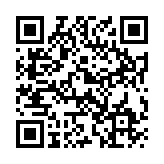 2Памятник погибшим партизанам в 1918-1922гг.г. Находка, пл. Красных партизанСкульптор Белов В.А., Комлев Е.И., архитектор Ремизов В.И.Гражданская война. В одном из боев 1919 года вблизи Находки погибла группа партизан. Все они захоронены у склона сопки в стороне от места, где сейчас находится памятник+удовлетворительное+/++--+Памятник находится на главной улице города. В 2014 году недалеко от памятника открыли «Морской сквер» - прогулочное место с клумбами, городской скульптурой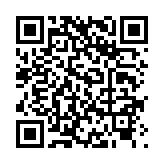 3Камень дружбы породненных городов Находка – Майдзуруг. Находка, Находкинский пр.Каменщик Итиро Теузи, художник Белов В.А., скульптор Куриленко В.Я., архитектор Гуцаленко А.Н.Ознаменование дружественных связей  между городами Находка и Майдзуру в связи с 60-летием Великой октябрьской социалистической революции+удовлетворительное+/-+--+Памятник находится на главной улице города, от него есть доступ к видовым площадкам, с которых открывается вид на залив Находка. Памятник установлен по инициативе муниципалитета г. Майдзуру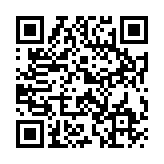 4Мемориал-памятник членам экипажа СРТМ "Бокситогорск", погибшего в 1976г.г. Находка, Находкинский пр., сопка ЛебединаяСкульптор Иконников О.П., архитектор Ремизов В.И., главный инженер проекта Самсонов В.П.19 января 1965 г. в Бристольском заливе в результате жестого урагана и обледенения перевернулся и затонул СРТ «Бокситогорск» Управления активного морского рыболовства. Погибли 24 члена экипажа. Спасли одного.+удовлетворительное+/+---+Памятник больше известен под названием «Скорбящая мать», является одной из визитных карточек города. Расположен на сопке Лебединая, с которой отрывается обширный вид на залив Находка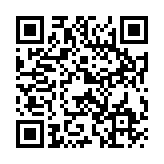 5Стела Совершеннолетия - монумент в честь преобразования поселка в городг. Находка, пл. Совершеннолетия - Находкинский пр-тСкульптор Монтач Н.П.18-летие со дня преобразования рабочего поселка Находка в город краевого подчинения+удовлетворительное+/-+--+Памятник находится на главной улице города, рядом разбит сквер, установлена детская площадка.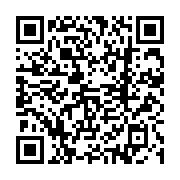 6Памятный знак «Два якоря»г. Находка, в районе ул. Ленинская, д.1Не установлен100-летие со дня открытия бухты и в честь преобразования рабочего поселка Находка в город краевого подчинения+удовлетворительное+/++--+Памятный знак находится в старом центре города, от него начинается прогулочная аллея по улице Ленинская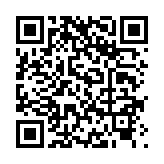 7Мемориал жителям поселка Врангель, павшим в сражениях Великой Отечественной войны 1941-1945 гг.г. Находка, п. Врангель, в районе пр. Восточный, д. 17Не установленТрагическим событиям Великой Отечественной войны 1941-1945 гг.+удовлетворительное+/-+--+Мемориал находится на центральной площади п. Врангель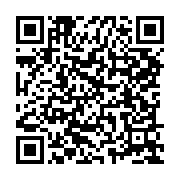 8Мемориал жителям села Ливадия, павшим в годы Великой отечественной войны 1941-1945 гг.п. Ливадия, площадь у здания Дома культурыСкульптор Маневич Р.Б.Трагическим событиям Великой Отечественной войны 1941-1945 гг.+удовлетворительное+/++--+Мемориал находится в центреп. Ливадия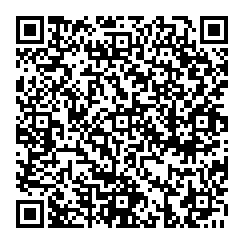 9Скульптура «Женщина с птицей «Мир», установленная в честь 30-летия породнения городов Находка и Майдзуруг. Находка, в районе ул.Владивостокская, д. 6Скульптор Каякава Осаму30-летие со дня подписания договора о породнении городов Майдзуру и Находки.+удовлетворительное+/++--+Скульптура находится в старом центре города, возле городского музея. Символизирует дружбу народов Японии и России. Выполнена японским автором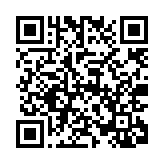 10Памятник дружбы «Сад камней»г. Находка, Находкинский пр.Авторы К.Такаги и Буханцов Н.Д., дизайнеры Китамура и ХиробоясиПервая годовщина подписания совместного заявления о породнении городов Находки и Цуруги+удовлетворительное+/++-+Памятник находится на главной улице города, от него есть доступ к видовым площадкам, с которых открывается вид на залив Находка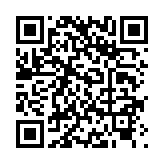 11Памятная стела в честь 20-летия города Находкиг. Находка, Находкинский (Американский) перевал, справа  при въезде в сторону г. НаходкаАвторы Дегтярев Н., Куриленко В.20-летие г. Находки+удовлетворительное+/++--+Стела была выполнена в г. Санкт-Петербурге. Установлена на Находкинском перевале как визитная карточка города – встречает всех людей, въезжающих в городе. Удачное местоположение – с перевала открывается вид на город и залив Находка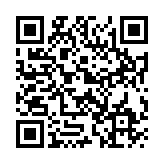 12Памятник В.И.Ленинуг. Находка, Центральная площадь, в районе пр. Находкинский, д.16Скульптор Аникушин М.К., архитекторы Чудинов С.Е., Ремизов В.И.70-летие со дня Великой октябрьской социалистической революции+удовлетворительное+/++--+Памятник находится на Центральной площади города, придает ей композиционно-стилевую завершенность, с площади открывается вид на залив и бухту Находка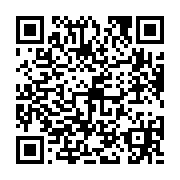 13Сквер дружбы России и Арменииг. Находка, Центральная площадь, в районе сопки ТобольскойНе установленВ честь дружбы  народов России и Армении+удовлетворительное-+--+Сквер находится недалеко от Храма Казанской иконы Божией Матери на сопке Тобольской, с территории сквера открывается вид на залив и бухту Находка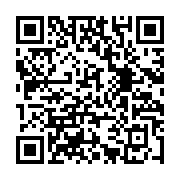 14Сквер «100-летия образования пограничных войск России» г. Находка, Центральная площадь, в районе улицы ЛермонтоваНе установленВ честь 100-летия образования пограничных войск России +удовлетворительное+++++Сквер находится недалеко от Храма Казанской иконы Божией Матери на сопке Тобольской, с территории сквера открывается вид на залив и бухту Находка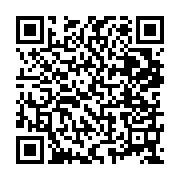 15Парк культуры и отдыха «Центральный»г. Находка, в районе между Находкинским проспектом и улицей ГагаринаНе установленРеконструкция парка состоялась в рамках проекта «Формирование комфортной городской среды»+удовлетворительное++-++-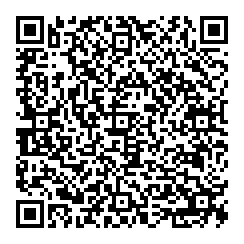 № п/пРасположение мест массового отдыха населения на территорииморского побережья Находкинского городского округа1бухта Отрада2бухта Подосенова3бухта Анна4бухта Рифовая5бухта Гайдамак6бухта Средняя7бухта Прибойная№ п/пНаименование предприятия о/питанияАдресТип предприятия о/питанияQR кодРЕСТОРАНЫРЕСТОРАНЫРЕСТОРАНЫРЕСТОРАНЫРЕСТОРАНЫ1"Горизонт"  ул. Спортивная, 1Ресторан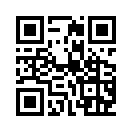 2"Император"                                        ул. Спортивная, 5Б Ресторан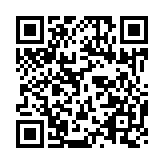 3"Рент" ул. Пограничная, 27Ресторан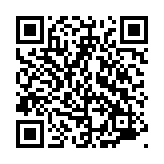 4"Графская усадьба"          ул. Северная, 11 Ресторан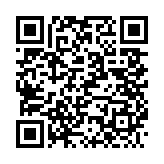 5"Пирамид Отель"  ул. Владивостокская, 2Ресторан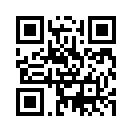 6ресторан "ZELL" ул. Постышева, 14АРесторан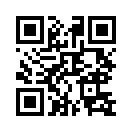 7"Кот и клевер"Рабочий переулок, 1АРесторан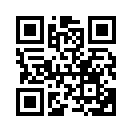 8"Пентхаус"                     ул. Портовая, 3аРесторан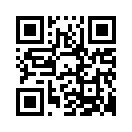 9"Бриз"                       ул. Комсомольская, 22Ресторан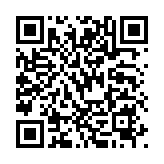 10"Панда"                          в ГК "Юань-Дун"                  Находкинский пр-т, 51Ресторан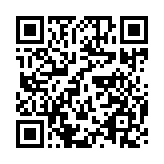 11"Царский дворик" Северный проспект, 108Ресторан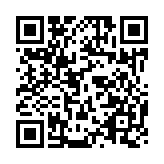  12                            "Черный кролик"Проспект Мира, 65Ресторан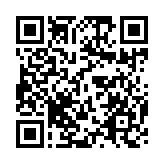 13ресторан "Падишах"ул. Портовая, 3а, строение 1Ресторан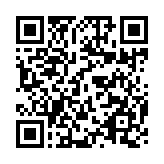 14Ресторан "Рица"                       ул. Троицкая, 25Ресторан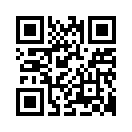 БАРЫБАРЫБАРЫБАРЫБАРЫ1бар  "ДОМВИН"     Проспект Мира, 3Бар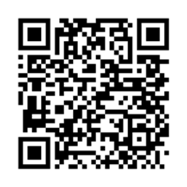 2бар "Медународный морской клуб"  (интерклуб)ул. Ленинская, 22Бар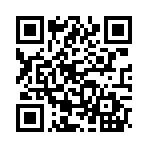 3 Бар б/о "Радуга"  п. Ливадия,
ул. Рифовая, 34 Бар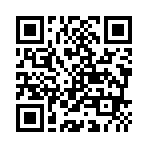 4бар "Никонорыч и Баян"ул. Ленинская, 2а, к.1Бар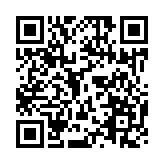 5Бар "Элина"ул. Дзержинского,8Бар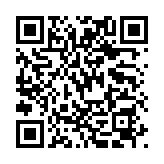 6 Спортивный бар СК "Мастер Джим"Проспект Мира, 37Бар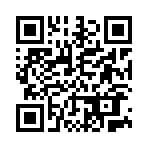 7Фитобар "Бар здоровья"бульвар Энтузиастов, 12/2Бар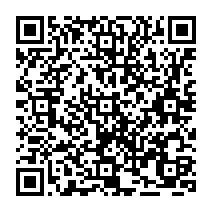 8 Бар "Vostko" в ГК "Восток"  п. Врангель ул. Васяновича, 3Бар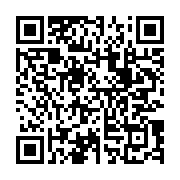 9Бар в м-не "Коробейник"   ул. Горького, 17Бар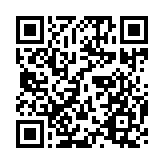 10Гриль-бар "КУРА"                                     ул. Малиновского, 21АБар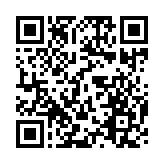 11Бар "Акваландия" (СЕЗОННОЕ)ул. Пляжная, 4,                б/о "Якорь"Бар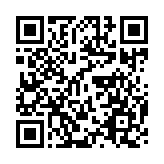 12Бар в м-не "Континент" ул. Спортивная, 25а Бар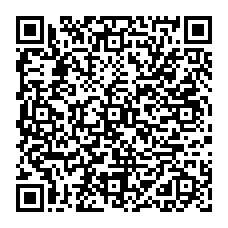 13Бар "Гудвин" ("Кристал")Находкинский пр-т, 1 строение 2Бар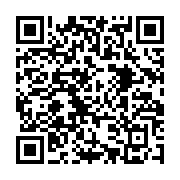 14Бар "Живое пиво"ул. Шоссейная, 148Бар15Бар "Энкерс"ул. Ленинская,16Бар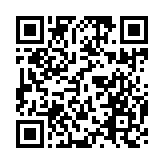 КАФЕКАФЕКАФЕКАФЕКАФЕ1Кафе "Прага" ул. Малиновского, 1 Кафе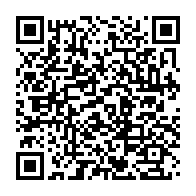 2Кафе "Согдиана"ул. Спортивная, 2Кафе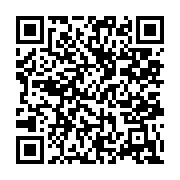 3 Кафе "Солнышко"  ул. Малиновского, 32аКафе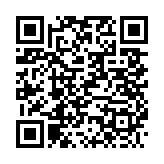 4кафе "Бригантина"ул. Рыбацкая, 9а Кафе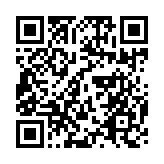 5Кафе "Терраса" ул. Бокситогорская, 7Кафе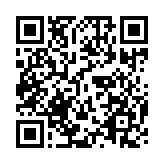 6Кафе "Мандарин"  ул. Арсеньева, 13аКафе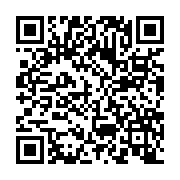 7Кафе "Меркурий"  ул. Шоссейная, 52АКафе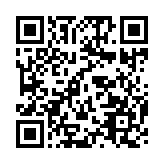 8Кафе "Джунгли"  (развлекательный центр " Цунами") ул. Чернышевского, 36Кафе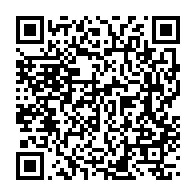 9Кафе "Минутка" ул. Внутрипортовая, 22 Кафе10Кафе "Мандарин"  
п. Ливадия
ул. Заводская, 21Кафе11Кафе -блинная "Простоквашино"бульвар Энтузиастов, 12/1Кафе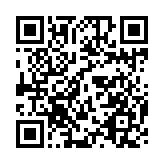 12Кафе " Coffee in House" в ТЦ "Тихоокеанский"Находкинский пр-т, 36Кафе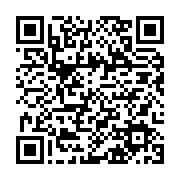 13Кафе "Ривьера"  ул. Пограничная, 30Кафе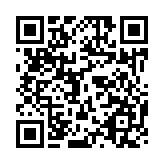 14Кафе "Надежда" в ГК "Надежда"административный  городок, 4Кафе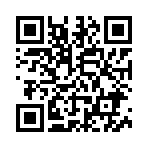 15Кафе на б/о "Зеленый мыс" (+2 летних террасы - сезонные)  Кафе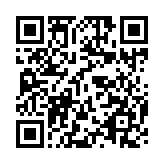 16Кафе "Зебра" Находкинский пр-т, 5АКафе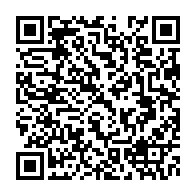 17Кафе "Фэмели ЛОФТ"п. Ливадия ул. Пушкинская, 26А, около гостиницы "Оазис"Кафе18"Докер Паб" ночной клуб                       "Докер денс"Находкинский пр-т, 107 Кафе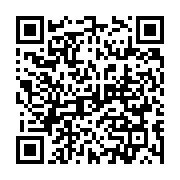 19Кафе "Лето бар"  ул. Пляжная,1Кафе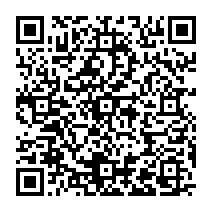 20Кафе-кондитерская "Карамель"  Проспект Мира, 32а-38 Кафе21кафе "Тарелка"ул. Владивостокская, 29Кафе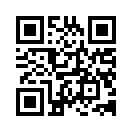 22Кафе "Арт"ул. Нахимовская, 6Кафе23Кафе "Норд"ул.Фрунзе, 8АКафе24Кафе "Тантана"Находкинский пр-т, 1Ж (около Авто-ри)Кафе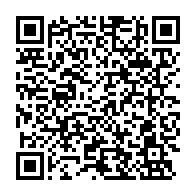 25Кафе-Кондитерская "Соловей"Находкинский пр-т, 106,  стр 1Кафе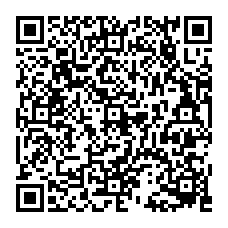 26кафе "Дуэт"ул. Белинского, 1БКафе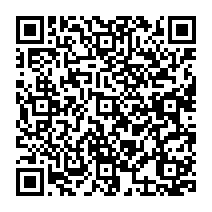 27кафе-пакарня "Мамин хлеб"проспект Мира, 51Кафе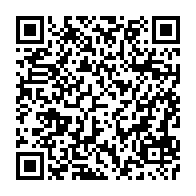 28кафе "УНОкафе"ул. Клубничная, 4 Кафе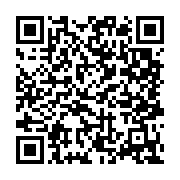 29кафе "Токио"Проспект Мира,2Кафе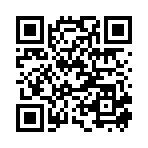 30кафе "Дежавю"ул. Шоссейная, 45Кафе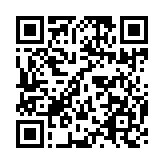 31кондитерская "Валеолог"ул. Спортивная,7аКафе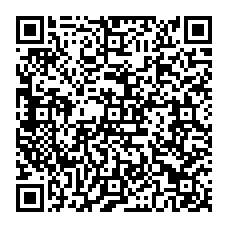 32кондитерская "Валеолог"Северный пр-т,2/1Кафе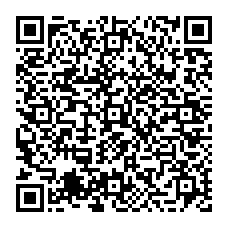 33кафе "Биг Будда" ул. Владивостокская, 18Кафе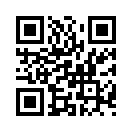 34Кафе "Мансарда"                п.Врангель, Приморский пр-т, 34Кафе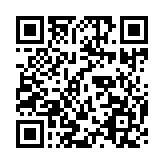 35Кафе-пекарня "Мамин хлеб"ул. Ленинская 5Кафе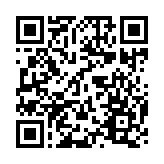 36Кафе-Кондитерская "Соловей"Проспект Мира,65Кафе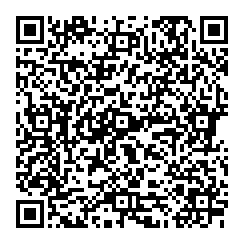 37кафе "Галерея"                      на б/о "Круиз"(сезонное)п. Ливадия, ул Заводская,31аКафе38кафе "Тепло"Проспект Мира,6Кафе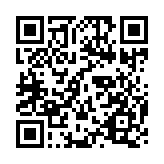 39кафе "Хлеб и мясо"ул. Ленинская, 13Кафе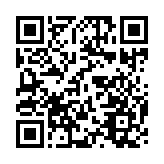 40	Кафе-кондитерская "Мука"	ул. Ленинская, 18Кафе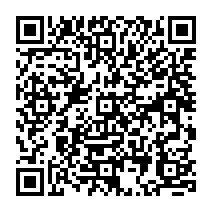 41Кафе-пекарня "Мамин хлеб"ул. Спортиная, 25АКафе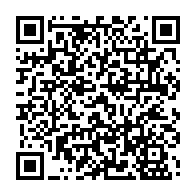 42Кафе "Кин-заза" в составе фуд-корта ТК "МЕГА" 4 этажул. Спортивная, 2Кафе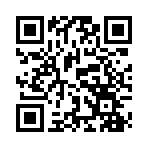 43Кафе-пакарня "Мамин хлеб"ул. Постышева, 29Кафе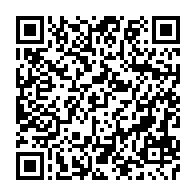 ЗАКУСОЧНАЯЗАКУСОЧНАЯЗАКУСОЧНАЯЗАКУСОЧНАЯЗАКУСОЧНАЯ1"Фортуна"  п.Ливадия, ул. Новая, 12Закусочная2"Восточная кухня" ул. Постышева, 3Закусочная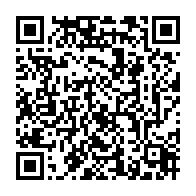 3""Харбин""                            ул. Постышева, 13Закусочная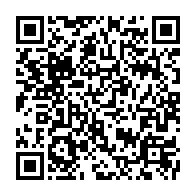 4"Поляна"ул. Пирогова, 1гЗакусочная5"На озере"Северный проспект, 35 Закусочная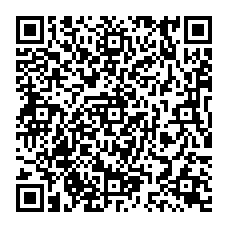 6"Коблерс"ул. Ленинская, 16Закусочная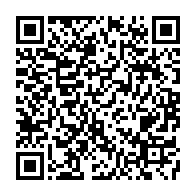 7Таверна "Старый капитан"ул.                                                                Чернышевского, 9Закусочная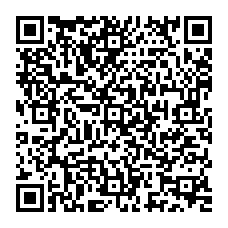 8"Эльмира"ул. Перевальная, 106Закусочная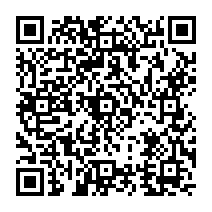 9Столовая "Березка"Бульвар Энтузиастов, 2Закусочная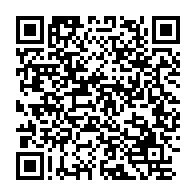 10 "Ракушка" ул. Приисковая,12Закусочная11"Зимняя вишня"  ул. Юбилейная, 2 Закусочная12Закусочная "Сказка"             Северный пр-т,23 Закусочная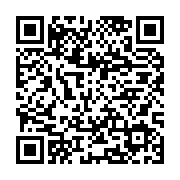 13"Кафе ""Джей кей бич"" на б/о Сезонное "п. Врангель, Приморский пр-т, 17Закусочная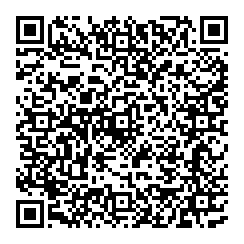 14"Санбари"  ул. Пограничная, 110 (Перекресток  на  Золотари)Закусочная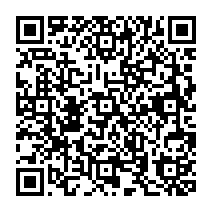 15"Фортуна"Находкинский
пр-кт, 1вЗакусочная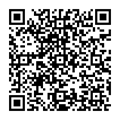 16Закусочная  с. Анна, ул. Набережная, 1Закусочная17"Морской волк"п. Ливадия,
ул. Набережная, 32Закусочная18" Благотворительная столовая ""Еда за спасибо""ул. Портовая, 18 Закусочная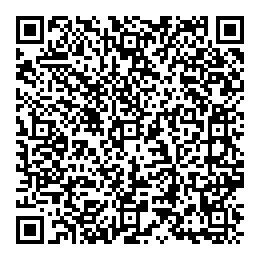 19"Город N"ул. Спортивная, 33 Закусочная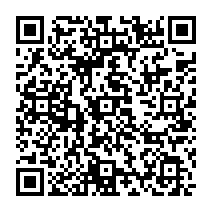 20Закусочная                          "Суши Сан"ул. Советская, 9а Закусочная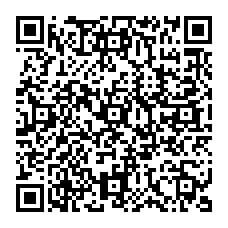 21Закусочная "Мури-паби"                     Находкинский пр-т, 1Ж база Североторг      Закусочная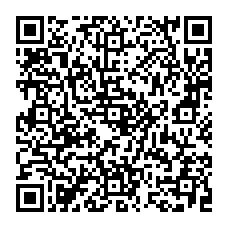 22Закусочная "У Арифа"ул. Спортивная, 2Закусочная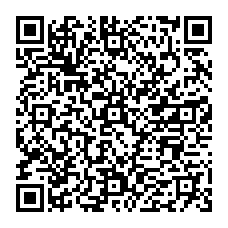 23"Никонорыч и  Баян" 
 ул. Ленинская, 2а Закусочная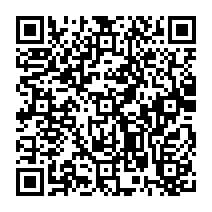 24Закусочная в ГК "Бумеранг"Находкинский пр-т, 44Закусочная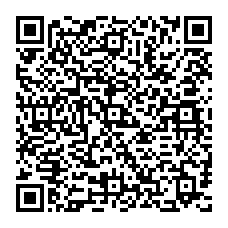 25Закусочная "Виктория"Проспект Мира, 3Закусочная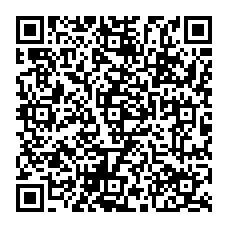 26 ЗакусочнаяПроспект Мира, 3 Закусочная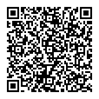 27ЗакусочнаяПроспект Мира, 3Закусочная28"Пельмешка на берегу" (ТП "Городской") Проспект Мира, 3 Закусочная29Закусочная "Виктория"  п. Врангель, ул. Железнодорожная, 3АЗакусочная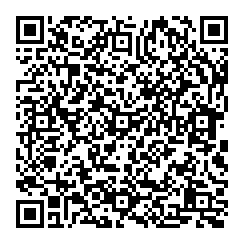 30"Пикник"Бульвар  Энтузиастов, 15Закусочная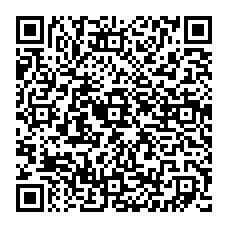 31 "Боярское" + Бар в ТК "Купеческий"ул. Сидоренко, 1Закусочная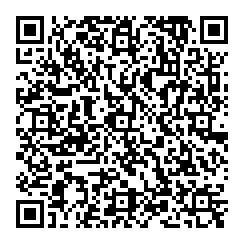 32Закусочная "Волна" сезонная п. Авангард
бухта 2-я ПрибойнаяЗакусочная33Закусочная "РифБэй" сезоннаяп. Ливадия
бухта Рифовая  Закусочная34Закусочная на пляже  "Бухта Отрада"от здания по ул. Мартовская, 2Закусочная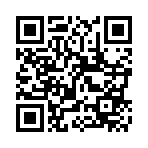 35Закусочная "КЕДР"ул. Еловая, 4 Закусочная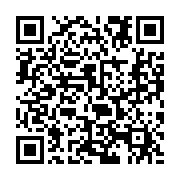 36Закусочная "Виктория"ул. Судоремонтная, 32Закусочная37Закусочная "Гирос"Находкинский пр-т,12Закусочная38"Аниса" Файзиев Джума Шарифовичул. Сидоренко, 1Закусочная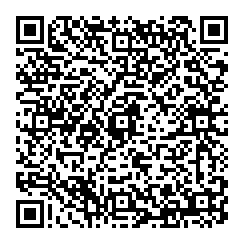 39"Ходжент" (шашлыки)ул. Сидоренко, 1Закусочная40"Пельмешка"ул. Постышева, 6 Закусочная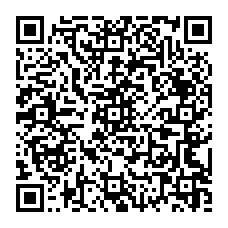 41Корчма "Жили-были"ул. Пограничная, 10вЗакусочная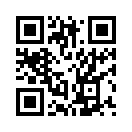 42Закусочнаяп. Врангель, ул. Васяновича, 6               Пляж  Прикумск.     Закусочная43Закусочная "Караван" (рынок КСК) 
 Северный проспект, 70Закусочная 44Закусочная "Ариш-паб"п. Врангель, Приморский проспект, 22Закусочная45Закусочная "ДомВин" Находкинский пр-т, 1ЕЗакусочная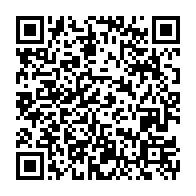 46Шашлычная "Халяль"ул. Постышева, 12Закусочная47"Золотой теленок"Находкинский пр-т, 5ЗакусочнаяСтоловыеСтоловыеСтоловыеСтоловыеСтоловые1Столовая "Березка"                 ул. Малиновского, 21АСтоловая2Столовая "Виктория"Находкинский пр-т, 1ДСтоловаяПредприятия быстрого обслуживанияПредприятия быстрого обслуживанияПредприятия быстрого обслуживанияПредприятия быстрого обслуживанияПредприятия быстрого обслуживания1"ФриВэй" Находкинский пр-т, 102ПБО2"Роял бургер" ( в МЕГЕе)  ул. Спортивная,2ПБО3Пит-стоп "Кофе-Тюн"Проспект Мира, 1АПБО4"Зина и Грузины"Ленинская, 2 а,к.1ПБО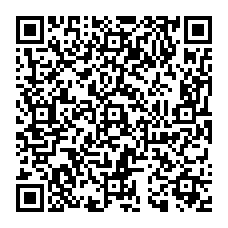 5 Суши-бар "Мисато"      ул. Линейная, 8Б ПБО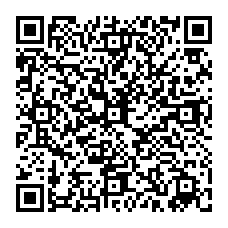 6Кафе-пекарня "Синнабон" ТЦ "Сити"Проспект Мира, 65ПБО7"Фри Вэй Станция"ул. Красноармейская, 18БПБО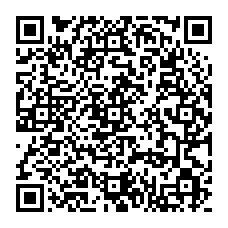 8"Хезбургер" ТЦ "Сити"Проспект Мира, 65ПБО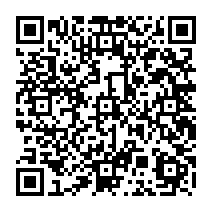  9Кафе-пиццерия "Пицца Просто"Проспект Мира, 65ПБО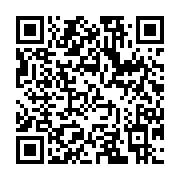 10мини-бистро "Самовар"Находкинский пр-т, 7 ПБО11Стоп-лайн "Дог-Хаус"в р-не ул. Бестужева, 5А (около ост комплекса)ПБО12Пиццерия "ДоДо-пицца"Находкинский пр-т, 36 (Тихоокеанский)ПБО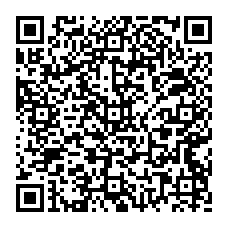 13Пиццерия "Оливка"  п. Врангель, ул. Невельского, 9а ПБО14"KFC"Проспект мира,1 к ПБО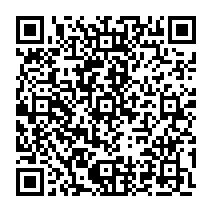 15Суши-мастерПроспект Мира, 1КПБО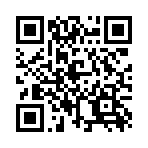 16Кафе-пиццерия "Пицца Просто"Находкинский пр-т, 60ПБО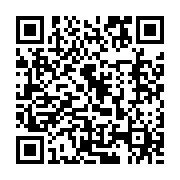 БуфетБуфетБуфетБуфетБуфет1Буфет                               бизнес-центр "Южный"ул. Пирогова, 13Буфет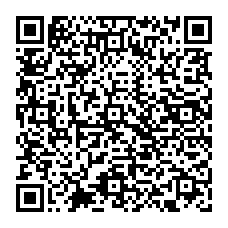 2Буфет на Молодежнойул. Молодежная, 11Буфет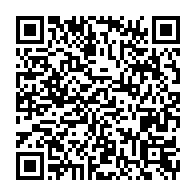 3Буфет ТЦ "Кант и К"Находкинский пр-т, 5Буфет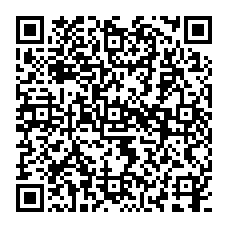 4Буфет в автосервисеул. Шоссейная, 171ББуфет5буфет "Виктория"ул. Кирова, 1Б (рынок ООО "Строймат")БуфетКОФЕЙНИКОФЕЙНИКОФЕЙНИКОФЕЙНИКОФЕЙНИ1"Бархатный кролик"ул. Владивостокская, 26Кофейня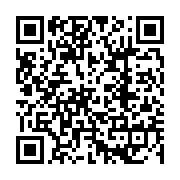 2 Кофейня "Дионис"Озерный б-р, 5Кофейня3Кофейня "Сиеста ПП" ул. Мичурина, 6АКофейня4Кофейня в ТК "ГУМ"Находкинский пр-т, 60Кофейня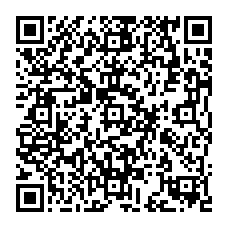 5"Кофейня ""Пир-Бар""в ТЦ ""Кант и К""Находкинский пр-т, 5Кофейня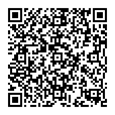 6Кофейня "Мед и Корица"ул. Спортивная, 2, 4эт. ТРЦ "МЕГА"Кофейня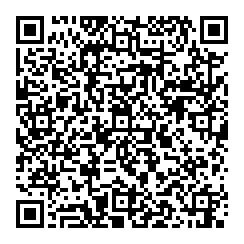 7Кофейня "Голливуд-кафе"ул. Школьная, 7Кофейня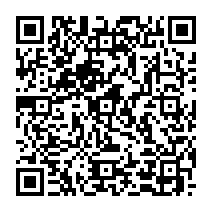 8Кофейня "Голливуд-кафе"ул. Школьная, 1аКофейня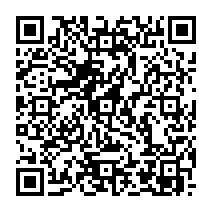 9Кофейня "Бодрый день"Находкинский пр-т, 20Кофейня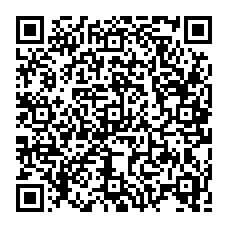 10Кофейня "Голливуд-кафе"ул. Сидоренко, 1 "Купеческий"Кофейня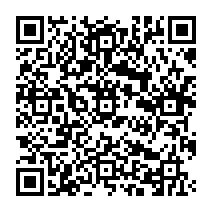 11Кофейня "Голливуд-кафе"ул. Гагарина, 10 "Колизей"Кофейня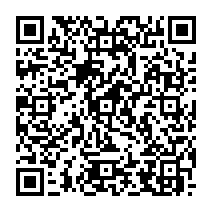 12Кофейня "Кофеста" ул. Спортивная, 25, ТЦ "Культтовары-Биником"Кофейня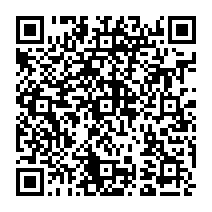 13Кофейня "Кофе ин Хаус" Находкинский пр-т, 36Кофейня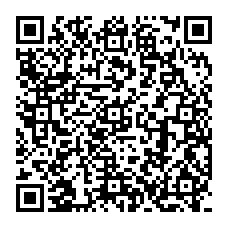 14Кофейня "Ла кафе Хауз"Проспект мира, 1К (Галерея 5)Кофейня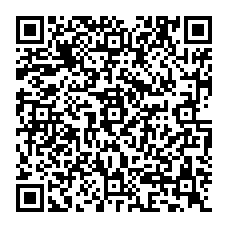 15Кофейня "Coffee сейчас"ул. Сидоренко, 1А (Купеческий)Кофейня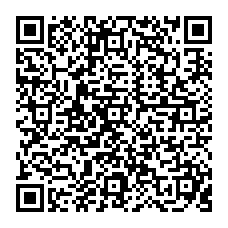 №Наименование предприятияМесто расположенияQR код1ООО «Лотос Тур»Приморский край, г. Находка,ул. Проспект Мира, 6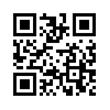 2ООО «Мегатур»Приморский край, г. Находка,ул. Школьная, 1а, оф. 415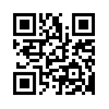 3ООО «Петра Тур»Приморский край, г. Находка,Проспект Мира, 32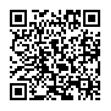 4ООО«Пегас Туристик»Приморский край, г. Находка, Проспект Мира, 1к,Т/Ц Галерея, 3 этаж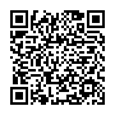 5ООО «Диалог народов г. Находка»Приморский край, г. Находка,ул. Школьная, 4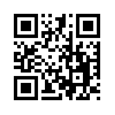 6Кустовой филиал «Приморское агентство авиационных компаний»Приморский край, г. Находка,ул. Портовая, 3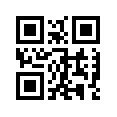 7ООО «Фрегат – Аэро»Приморский край, г. Находка,Находкинский пр-т,16 (здание администрации г. Находка)
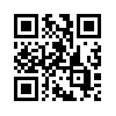 8«Автотур»Приморский край, г. Находка,ул. Озерный бульвар, 10, оф. 417 Б-9ООО «Оазис – Тур»Приморский край, г. Находка,ул.Гагарина,10, оф.132 (БЦ«Колизей»)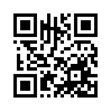 10«Грация Тур»Приморский край, г. Находка,ул. Луначарского, 1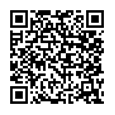 11OOO «Миракл»Приморский край, г. Находка,ул. Спортивная, 1, оф.116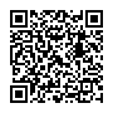 12Туристическое бюро «Паллада»Приморский край, г. Находка,ул. Школьная,  1А, оф. 602А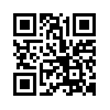 13ООО «Беркут-Находка»Приморский край, г. Находка,ул. Луначарского, 4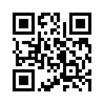 14ООО «ТИЦ Южное Приморье»Приморский край, г. Находка, Проспект Мира, д.6,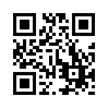 15ООО "ТКП-ДВ"Приморский край, г. Находка, Находкинский проспект, д.51, оф.410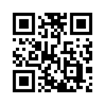 16Туристическое агентство «Coral travel»Приморский край, г. Находка, Проспект Мира, 65/6, 2 этаж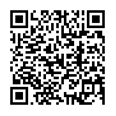 17Туристическое агентство «Восточный экспресс»г.Находка, Находкинский проспект, 1р-18Туристическая компания «Жемчужина Востока»-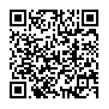 19ООО «География»Приморский край, г. Находкаул.Молодежная, 7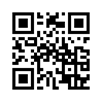 20Туристическое бюро «Жемчужина Приморья»г.Находка, ул. Школьная, 1а, офис 318
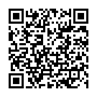 21Туристическое агентство «Континент плюс»г. Находка, ул. Портовая, 3
офис № 303а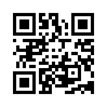 22Туристическое агентство «Восточный экспресс» ОООг. Находка, ул. Пограничная, 6, оф.309-23Бюро путешествий «Феникс»Приморский край, г. Находка, бульвар Энтузиастов 1, оф.411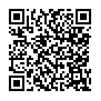 24Турагентство «Следуй за мечтой»Приморский край, г. Находка, ул.Портовая, д. 3, эт. 7, офис 710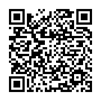 25Авторские туры по Приморскому краюООО «Афина»г. Находка,ул. Шоссейная д.171, оф.1,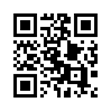 26Федеральная сеть турагентств «Банк Горящих Туров»Приморский край, г. Находка, Находкинский проспект, 60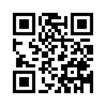 27Туристическое агентство «Глобус Тур»Приморский край, г. Находка, Восточный проспект, 4, первый этаж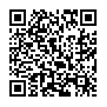 №Наименование базыМесто расположения, телефоны, эл.почтаФункционирование QR-код1База отдыха«БУХТА ОТРАДА» Приморский край, г. Находка/26(бухта Отрада),ул. Мартовская, 2, а/я 4тел.: 8 (4236) 69-28-67,         8 (4236) 69-28-72,         8 (4236) 69-28-71,                                                                                                                                                                                                                                                                                                                                                                                                                                                                                                                                                                                                                             факс: 8 (4236) 69-28-71www.бухта-отрада.рф info@бухта-отрада.рф  круглогодично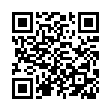 2База отдыха «ОТРАДА» Приморский край, г. Находка-16, а/я № 4(бухта Отрада, 105 км)тел./факс: 8 (4236) 65-38-29 http://www.otrada-n.ru otrada-n@list.ruкруглогодично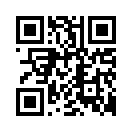 3База отдыха «ДОЛЬЧЕ-ВИТА» Приморский край, г. Находка ул. Козина,1тел.: 8 (924) 005-95-95летний сезон-4База отдыха «ПАРУС»Приморский край, г. Находка(бухта Подосенова)ул. Пляжная, 10тел.: 8 (423) 243-22-22летний сезон-5База отдыха «Тунгус» Приморский край, г. Находка (Мыс Тунгус (между бухтой Тунгус и бухтой Прогулочная)тел.: 8 (924) 528-30-59,         8 (914) 345-55-88 www.baza-tungus.ru roslay@mail.ru летний сезон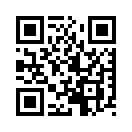 6База отдыха «ЗЕЛЕНЫЙ МЫС»Приморский край, г. Находка, бухта Подосенова, ул. Пляжная, 21тел.:  8 (902) 525-03-00,          8 (963) 940-49-24www.zm-baza.ru           	greenbay2011@mail.ru круглогодично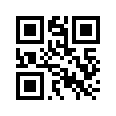 7База отдыха«Золотари-1»Приморский край, г. Находка, ул. ​Козина, 1 ст. 5тел.: 8 (924) 327-71-81,         8 (924) 729-94-19летний сезон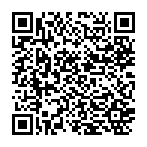 8Домики у моря «Прибой»Приморский край, г. Находка, мкр. Ливадия, район мыса Де-ливронтел.: 8 (924) 434-84-44https://holiday-home-147.business.site летний сезон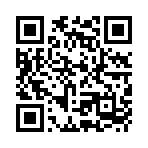 9База отдыха «JK Beach»Приморский край, г. Находка (Залив Находка, пляж «Коровий»)п. Врангель, Приморский пр-т, 17тел.: 8 (924) 323-55-00https://vip-jkbeach.ru jkcc2011@mail.ru круглогодичная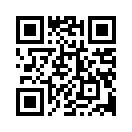 10База отдыха  «Геолог»Приморский край, г. Находка, ​Мыс Козьмина, 1(бухта Козьмино)тел.: 8 (984) 149-88-58primgeolog@mail.ru летний сезон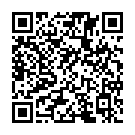 11Культурно - оздоровительный центр «Шепалово»АО «Восточный Порт»Приморский край, г. Находка(бухта Шепалово)п. Врангельтел.: 8 (4236) 66-50-30,         8 (914) 709-02-48, факс:8 (4236) 66-52-00baza-shepalovo.ru  shepalovo@vostport.ru круглогодично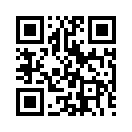 12База отдыха «БУХТА СПОКОЙНАЯ»Приморский край,  г. Находка  (бухта Спокойная), ул. Постышева, 27бтел.: 8 (4236) 74-67-14,         8 (4236) 74-39-66www.tazgou.ru info@tazgou.ruлетний сезон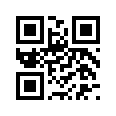 13База отдыха«РАДУГА»Приморский край, п. Ливадия (бухта Рифовая),ул. Рифовая, 34тел.: 8(4236) 65-29-08,          8(4236) 65-05-35,         8 (914) 677-07-36,         8 (929) 426-40-90www.vraduga.ru                                      baza01baza@mail.ru круглогодично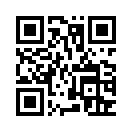 14База отдыха «МЕЧТА»Приморский край,п. Ливадия (бухта Рифовая), ул. Рифовая, 40тел.: 8 (924) 253-13-63,         8 (914) 964-54-16www.pmechta.ru stroitur@mail.ruлетний сезон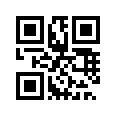 15База отдыха «ПРИБОЙНАЯ»Приморский край, п. Ливадия ул. (бухта 2-я Прибойная)тел.: 8 (924) 520-99-00http://rifovaya.ru/priboynaya#page-top       rifovaya.livadiya@mail.ru летний сезон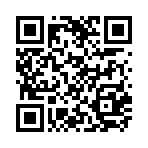 16Домики у моря «Лагуна»Приморский край, г. Находка, мкр. Ливадия, район мыса Де-ливронтел.: 8 (924) 320-22-22летний сезон-17База отдыха «РИФОВАЯ»Приморский край,  п. Ливадия(бухта Рифовая)тел.: 8 (924) 520-99-00http://rifovaya.ru/rifovaya#page-top rifovaya.livadiya@mail.ru летний сезон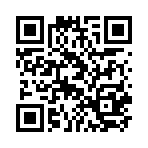 18База отдыха «СТРЕЛЬБИЩЕ»Приморский край, п. Ливадия(бухта Стрельбище)тел:. 8 (924) 256-13-84летний сезон-19База отдыха«1-ЫЙ ПЛЯЖ»Приморский край, п. Ливадия (бухта Рифовая),тел.: 8 (924) 256-95-84,           8 (924) 254-48-47aleksei3x@mail.ruлетний сезон-20База отдыха«Санрайз»Приморский край, п. Ливадия, ул. Заводская, 30тел.: 8 (914) 328-99-89https://livad.ru info@livad.ru	летний сезон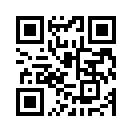 21База отдыха «КРЫМ»Приморский край, п. Ливадия, ул. Заводская, 21тел.: 8 (914) 342-72-78,         8 (984) 152-15-55http://bazakrym.ru bazakrym@mail.ru  	летний сезон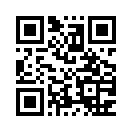 22База отдыха «ПАРУСА»Приморский край, п. Средний, ул. Школьная, 5(бухта Гайдамак),тел.: 8 (902) 555-66-94http://parusa-dv.ru sdukov@mail.ru летний сезон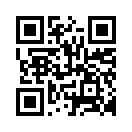 23База отдыха  «ЛИВАДИЯ»Приморский край, п. Ливадия, ул. Заводская, 36тел.: 8 (914) 663-55-55 http://livadiya-hotel.ru livadiya-hotel@mail.ru летний сезон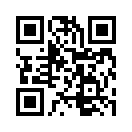 24База отдыха «СЕНТОСА»Приморский край, п. Ливадия, ул. Заводская, 28тел.: 8 (914) 792-50-50,         8 (985) 033-25-55https://more25.ru info@more25.ru  круглогодично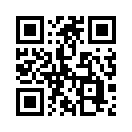 25База отдыха «ЮЖАНКА»Приморский край, п. Южно-Морской, ул. Набережная, 5 тел.: 8 (902) 505-20-44базаюжанка.рф  uzanka25@gmail.com  круглогодично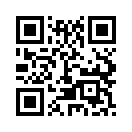 26База отдыха «РАНДЕВУ»Приморский край, п. Ливадия, ул. Заводская, 29тел.: 8 (914) 650-30-37 https://rendezvous-livadiya.business.site летний сезон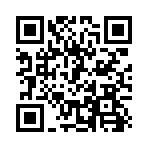 27База отдыха «Круиз» Приморский край, п. Ливадияул. Заводская, 31тел.: 8 (924) 937-89-96;          8 (984) 154-01-42www.bazakruiz.ru kruizb@mail.ru  летний сезон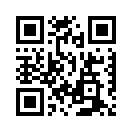 28База отдыха «Имение»Приморский край, п. Ливадияул. Андреевская, 30тел.: 8 (4236) 797-916         8 (914) 978-21-10https://imenie.vip mail@imenie.vip   круглогодично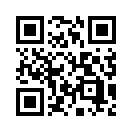 29База отдыха «Виктория»Приморский край, город Находка,с. Анна, переулок Морской, 3/2тел.: 8 (914) 709-03-16летний сезон-30База отдыха «Маяк-Анна»Приморский край, город Находка,с. Анна, ул. Лесная, 1тел.: 8 (914) 691-18-66         8 (914) 726-38-39летний сезон-31База отдыха «Посейдон»Приморский край, город Находка,с. Анна, Луговая,14тел.: 8 (914) 735-18-70satelit857@gmail.com летний сезон-32База отдыха «Пять пальцев»Приморский край, город Находка,с. Анна, ул. Пограничная, 6тел.: 8 (924) 256-45-57fivefingers7@rambler.ru летний сезон-33База отдыха «Мыс Де-Ливрон»Приморский край, город Находка,п. Ливадия, ул. Рифовая, 103-а, мыс Де-Ливронтел.: 8 (902) 556-66-60,         8 (984) 197-75-35http://de-livron.ru makan05@mail.ru летний сезон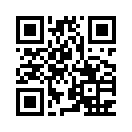 34База отдыха «Сан-Ремо»Приморский край, город Находка,п. Ливадия, ул. Рифовая, 46тел.: 8 (924) 256-33-71летний сезон-35База отдыха «27 регион»Приморский край, Ливадия, Бухта Анна, ул. Луговая 14тел.: 8 (924) 214-44-30        8 (421) 241-32-30https://bo27.ru rst-operator@mail.ru летний сезон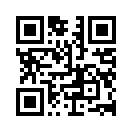 36Гостевой домик «Уютный дворик»Приморский край, г. Находка, п. Ливадия, ул. Капитана Лигова, д. 1-19тел.: 8 (924) 255-37-49летний сезон-37База отдыха«Антарес»Приморский край, г. Находка, ул. Пляжная, д. 1тел.: 8 (914) 668-52-17,         8 (4236) 79-79-47летний сезон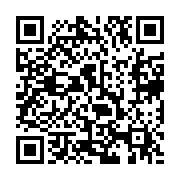 38Баха отдыха «Силгер-1»Приморский край, г. Находка, п. Ливадия, ул. Заводская, 34тел.: 8 (950) 285-02-62https://silger.ru/# silger@inbox.ru летний сезон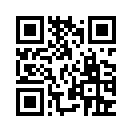 39Баха отдыха «Силгер-2»Приморский край, г. Находка, п. Ливадия, Грушевая, 90тел.: 8 (950) 285-02-62https://silger.ru/# silger@inbox.ru летний сезон40База отдыха «Золотари 5+»Приморский край г. Находка, ул. Береговая, 2тел.: 8 (914) 709-15-57,        8 (914) 713-32-07andrey799999@gmail.comjcukej125@gmail.com летний сезон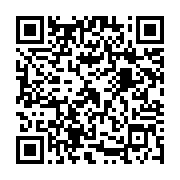 41База отдыха«Майорка+»Приморский край, г. Находка, п. Ливадия, ул. Грушевая, 54тел.: 8 (914) 709-44-42galya.tarada@bk.ru летний сезон-42База отдыха«Майорка»Приморский край, г. Находка, мкр. Ливадия, ул. Грушевая, 62тел.: 8 (914) 709-44-42t-kot@list.ru летний сезон-43База отдыха «Берлога»Приморский край, г. Находка, п. Авангард, ул. Колхозная 8бтел.: 8 (924) 520-99-00http://rifovaya.ru/bearloga#page-top rifovaya.livadiya@mail.ru круглогодично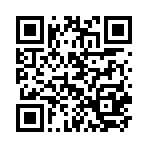 44гостевые дома «Приозерье»Приморский край,г. Находка, мкр. Ливадия, ДНП «Озерное», район 1-го пляжател.: 8 (984) 155-17-86https://www.uozera.org priozerie.liv@mail.ru летний сезон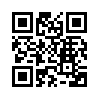 45Домики у моря «БО Идиллия»Приморский край, г. Находка, район м. Де-Ливронтел.: 8 (924) 133-06-40alexander78_78@bk.ru летний сезон-46База отдыха «Солнечный луч»Приморский край, г. Находка, п. Ливадия, ул. Рифовая, 103ател.: 8 (914) 705-59-88sfpn_sunshine@mail.ru летний сезон-47Гостевые домики «Люкс»Приморский край, г. Находка, п. Ливадия, ул. Комарова, 1ател.: 8 (924) 129-99-45ysvertokina@mail.ru летний сезон-48База отдыха «Бережок»Приморский край, г. Находка, п, Ливадия, ул. Грушевая, 93тел.: 8 (902) 525-87-04liza.ka01@mail.ru летний сезон-49База отдыха «Бриз»Приморский край, Сергеевское лесничество, Волчанецкое участковое лестничество, квартал 50, части выделов № 12,14, квартал 51, части выделов 11,12 (бухта Рифовая, третий пляж)тел.: 8 (924) 230-96-36летний сезон-50База отдыха «Анна»Приморский край, г. Находка, п. Анна, ул. Пограничная, 22тел.: 8 (914) 680-47-52https://annadv.ru nadin-dv.ru@yandex.ru летний сезон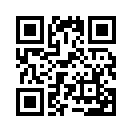 51База семейного отдыха п. АннаПриморский край, г. Находка, п. Анна, ул. Набережная, 7тел.: 8 (914) 650-71-71nazarova-28@list.ru летний сезон-52База отдыха «Лазурный берег»Приморский край, г. Находка, Бухта Окунёваятел.: 8 (4236) 69-61-69,         8 (914) 718 44 41,         8 (914) 699 75 78https://lazurbereg.info/main-lazurnyy-bereg  lazur_bereg@mail.ru летний сезон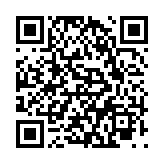 53База отдыха «Прибой»Приморский край, г. Находка,Бухта Большая Окунёваятел.: 8 (4236) 69-61-69,         8 (914) 718 44 41,         8 (914) 699 75 78https://lazurbereg.info/main-priboy летний сезон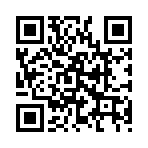 54База отдыха «Family days»Приморский край, г. Находка п. Ливадия ул. Олега Киселева, 118тел.: 8 (994) 005-56-66летний сезон-55База отдыха «Альбатрос»Приморский край, г. Находка п. Анна ул. Луговая, 12тел.: 8 (914) 709-08-73летний сезон-56База отдыха «Спартанец»Приморский край, г. Находка п. Анна ул. Луговая, 24тел.: 8 (914) 709-08-73летний сезон-57База отдыха «Жемчужная»Приморский край, г. Находка п. Средний ул. Подсобная, 15втел.: 8 (914) 725-53-80летний сезон-58База отдыха «Нить Ариадны»Приморский край, г. Находка, п. Ливадия, бухта Рифовая, 3-й пляжтел.: 8 (924) 230-96-36летний сезон-59База отдыха «Алекса»Приморский край, г. Находка, п. Ливадия бухта Рифовая, 3-й пляжтел.: 8 (914) 658-47-47летний сезон-60База отдыха «Окуневая»Приморский край, г. Находка бухта Окуневаятел.: 8 (914) 709-22-30летний сезон-61База отдыха «Голубая лагуна»Приморский край, г. Находка бухта Спокойнаятел.: 8 (914) 689-70-55летний сезон-62База отыдха «Куросио»Приморский край, г. Находка бухта ОкуневаяТел.: 8 (914) 708-80-42летний сезон-63База отдыха «Каскад»Приморский край, г. Находка, п. Южно-Морской, Луговая, 6-2тел.: 8 (964) 446-70-83dima26baik@mail.ru летний сезон-64База отдыха «Соколики»Приморский край, г. Находка, п. Южно-Морской, привязка к  №13, ул. Набережнаятел.: 8 (908) 448-70-78,         8 (951) 028-16-17invest.zaym@mail.ru летний сезон-65База отдыха «Прибой-1»Приморский край, г. Находка, б. Средняя, ул. Набережная-1тел.: 8 (914) 725-04-23arhickaya86@mail.ru летний сезон-66База отдыха «Дрим Бей»Приморский край, г. Находка, бухта Окуневаятел.: 8 (914) 717-94-74летний сезон-67НП СКТ «Восток»Приморский край, г. Находка, мкр. Врангель, ул. Большая, 19, в части выделов 8.11 квартал 335, Владимиро-Александровского участкового лесничества, Сергеевского лесничествател.: 8 (914) 713-41-72летний сезон-68База отдыха«Красная Ласточка»Приморский край, г. Находка п. Ливадия ул. Грушевая 67Тел.: 8 (924) 731-28-20main_accountant_pcat@mail.ru летний сезон-  №                   Наименование предприятияМесто расположения, телефоны, эл. почтаДополнительные услугиQR код1Гостиничный комплекс «Горизонт»Приморский край, г. Находка,  ул. Спортивная, 1тел./факс: 8(4236) 63-62-30,                  8 (914) 653-30-19 gorizont_hotel@mail.ru www.hotel-gorizont.ruЗавтрак входит  в стоимость номера. К Вашим услугам:  бесплатный Wi-Fi, спутниковое телевидение,   бесплатная парковка, ресторан «Горизонт», лобби-бар, фито-бар, фитнес центр,  массажный кабинет. Конференц-зал (до 70 чел.). Турагентство. В здании есть парикмахерская, банки.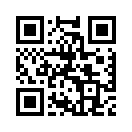 2Гостиничный комплекс «Бумеранг»Приморский край, г. Находка,Находкинский пр-т,44ател.: 8(4236) 63-49-63,          8(4236) 63-42-23,         8 (924) 727-8585 - саунаreception@bumerang-hotel.ru www.bumerang-hotel.ru Завтрак входит в стоимость проживания. В номерах холодильник с мини-баром, кондиционер, спутниковое телевидение, телефон, бесплатный Wi-Fi.  К Вашим услугам: «Бистро», сауна (4 вида), бесплатная охраняемая парковка.      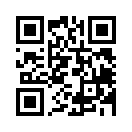 3Гостиничный комплекс «Рент»Приморский край, г. Находка, ул. Пограничная 27тел.: 8 (4236) 69-87-55,         8 (4236) 65-99-10,         8 (966) 273-83-52rent36@mail.ru www.priscohotels.ru Завтрак входит в стоимость проживания, по желанию гостя – без завтрака. В номерах кондиционер,  бесплатный Wi-Fi. К  Вашим услугам: бар и сауна, ресторан, тренажерная комната, массаж – по запросу, парикмахерская в здании.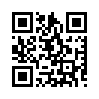 4Гостиничный комплекс «Надежда»Приморский край, г. Находка,Административный городок, 4тел.: 8 (4236) 69-85-95(94),         8 (4236) 69-85-91,         8 (4236) 69-45-04 – бухг.Nadezhda-hotel@prisco.ru www.priscohotels.ru Завтрак входит в стоимость проживания, по желанию гостя – без завтрака. К Вашим услугам: прачечная, кондиционер, спутниковое телевидение, бесплатный Wi-Fi;  сауна, кафе, спортивная комната,  бесплатная парковка, конференц-зал с необходимым оборудованием, пансион, полупансион. 5Гостиничный комплекс «Диалог»Приморский край, г. Находка, ул. Пограничная, 10-Втел.: 8 (4236) 68-41-41,         8 (4236) 68-41-18,         8 (4236) 74-08-97    dialoghotel@mail.ru reseption@dialog-hotel.ru www.dialog-hotel.ru Завтрак входит  в стоимость проживания.  В номерах    мини-бар,  телефон,  бесплатный  Wi-Fi.К Вашим услугам: ресторан украинской кухни (зал и летние беседки), есть детское меню, сауна, бесплатная охраняемая парковка, кабельное телевидение, кондиционер. Для гостей, проживающих в гостинице скидка на посещение сауны, именинникам 10% скидка, молодоженам (при заказе банкета) 50% скидка на номер.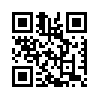 6Гостиничный комплекс «Сюань-Юань-Гонконг»Приморский край, г. Находка,ул. Малиновского, 32 тел.: 8 (4236) 74-09-84,         8 (4236) 74-09-77,факс:8 (4236) 74-68-81syuan-yuan@vsegostinitsy.ruhttps://syuan-yuan.ru Завтрак входит в стоимость проживания.К Вашим услугам:  ресторан, бесплатный Wi-Fi, конференц-зал. Работает салон красоты. 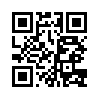 7Гостиничный комплекс «Юань-Дун»Приморский край, г. Находка,Находкинский пр. 51 тел.: 8 (4236) 67-97-00,         8 (4236) 67-97-67,факс:8 (4236)65-99-95 yuangdong@mail.ru В каждом номере кондиционер, спутниковое телевидение, телефон. Работает ночной клуб (ресторан, бар), прачечная, парикмахерская,  авиа-кассы.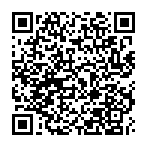 8Гостиница «Восточная»Приморский край, г. Находка,птг. Врангель, ул. Внутрипортовая, 23/6 тел.:  8 (994) 010-99-65ost236@mail.ru https://hotel-7967.business.siteВ каждом номере: кондиционер, спутниковое телевидение, мини-бар, телефон.  Бесплатный WI-FI, бесплатная охраняемая парковка. Питание в ресторане гостиницы, фирменный бизнес-ланч и разнообразные блюда из морепродуктов. 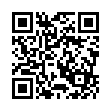 9Гостиничный комплекс «Графская усадьба»Приморский край, г. Находка, ул. Северная,11тел./факс: 8 (4236) 69-07-07,                  8 (4236) 62-67-19,grafskieruzvalini@yandex.ru Завтрак входит в стоимость проживания. К Вашим услугам: бесплатный Wi-Fi, Финская сауна, бильярд, спортзал с бассейном,  работает парикмахерская, сувенирная лавка. Конференц-зал на 30 мест.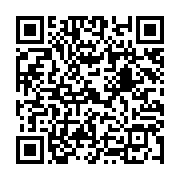 10 Гостиничный комплекс «Меркурий»Приморский край, г. Находка, Шоссейная, 52тел.:  8 (4236) 74-38-43,          8 (914) 712-00-86, факс:8 (4236) 74-38-37 merkury_71@mail.ru https://hotel-mercury.ruЗавтрак входит в стоимость проживания. К Вашим услугам: бесплатный Wi-Fi,  бесплатная охраняемая парковка, бар, ресторан, мануальный терапевт, парикмахерская,  конференц-зал на 20 мест.Услуга «Номер на час».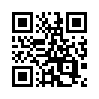 11Гостиничный комплекс «Пирамид-отель»Приморский край, г. Находка,ул. Владивостокская,2тел.:  8 (4236) 65-77-60,          8 (4236) 65-97-50,          8 (4236) 65-91-59pyramid-1993@yandex.ru www.pyramid-hotel.net Завтрак входит в стоимость проживания. В номерах минибар, бесплатный Wi-Fi, спутниковое  телевидение, сейф. К Вашим услугам: ресторан, банкетный зал, охраняемая парковка.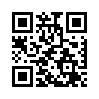 12Гостиничный комплекс «Восток»Приморский край, г. Находка, птг. Врангель,ул. Васяновича, 3 тел.: 8 (4236)66-30-59,         8 (4236)66-30-50 acvostok@kemp-vostok.ruhttp://camp-vostok.ruЗавтрак входит в стоимость номера. Номера стандартные и повышенной комфортности.К Вашим услугам: кондиционеры,  спутниковое телевидение, бесплатный Wi-Fi, бесплатная охраняемая парковка. Сауны: русская, турецкая, финская; 3 летних бассейна, бар, ресторан, передвижная библиотека, детская комната, теннисный корт, баскетбольное поле, массажное кресло, беседки для барбекю, конференц-зал на 100 мест.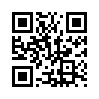 13Гостиница «Бали» Приморский край, г. Находка, б. Козьмино, ул. Набережная, 60тел.: 8 (914) 709-12-14        8 (4236) 60-12-14www.balikoz.ru VIP-номера, люксы, полулюксы, эконом-номера.Русская баня с бассейном. Охранный комплекс, стоянка. Комната отдыха с караоке. Коллективный, корпоративный отдых. Красивый вид на озеро.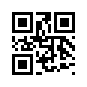 14Гостиничный комплекс  «Ласка»Приморский край, г. Находка, ул. Тимирязева, 19бтел.: 8 (4236)69-72-39,факс:8 (4236)74-74-50Завтрак входит в стоимость проживания.К Вашим услугам: сауна,  мини-бар, химчистка. 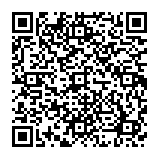 15«Арт-отель»Приморский край, г. Находка, ул. Верхне-Морская, 10тел.: 8(4236)63-05-65,          8 914-072-93-84arthot.adm@mail.ruhttp://www.arthot-dv.ruБесплатный Wi-Fi, кабельное телевидение, сейф для хранения ценностей и документов. Микроволновая печь у администратора. В отеле есть сауна.Дополнительные платные бытовые услуги: стирка, глажка личных вещей.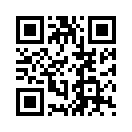 16Частная гостиница «РАНДЕВУ»Приморский край, г. Находка,ул. Луначарского, 23Бтел.: 8(4236) 69-76-97,         8 914-713-21-57К Вашим услугам сауна с бассейном, комната отдыха. Гибкая система оплаты.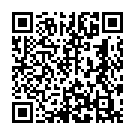 17Гостиница «Виста»Приморский край,  г. Находка,ул. Луначарского, 25 тел.: 8 (4236) 63-46-18,         8 914-669-34-78В каждом номере ванная комната, маленькая кухня. Рядом расположен магазин, автостоянка.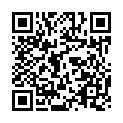 18Гостиница «Оазис» Приморский край, г. Находка, п.Южно-Морской, ул. Пушкинская, 26тел.: 8 (914) 331-57-16 – админ.,         8 (4236) 65-23-52 –броньoasis_hotel@mail.ru http://www.oasisprim.ruГостиница расположена на берегу моря (недалеко от Ливадии). В распоряжении гостей бесплатная стоянка, банкетный зал на 50 человек, бесплатный Wi-Fi, кафе с трехразовым питанием, шашлычно-мангальная зона, детская площадка, услуги прачечной, а так же различные водные аттракционы (на территории пляжа). Все номера оборудованы многоканальным TV, мини-холодильником, в каждом номере имеется санузел (титан, душ, туалет).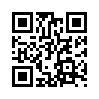 19Частная гостиница «Отельчик»Приморский край, г. Находка,ул. Чехова, 16тел.: 8 (914) 697-18-58,         8 (4236) 67-43-00 К вашим услугам: малый бар с закусками и напитками, общая оборудованная кухня, сейф для хранения ценностей и документов.    Курение в номерах запрещено, оборудована специальная комната для курящих, с хорошей вытяжкой.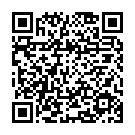 20Гостиница  «Виктория»Приморский край, г. Находка, пос. Врангель, ул. Железнодорожная, 3Ател.: 8 (4236)65-84-25,         8 (4236)66-41-41В каждом номере  душевая кабинка, холодильник, телевизор, туалет общий.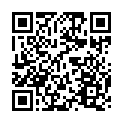 21Гостиница ресторанно-гостиничного комплекса«Царский дворик»Приморский край,  г. Находка,Проспект северный, 108тел.: 8 (4236) 77-93-48Ресторанно - гостиничный комплекс "Царский дворик" трехэтажный комплекс, на первом и втором этаже находится ресторан, караоке, зал для переговоров.  На третьем этаже комплекса расположена гостиница на шесть 2-х местных номеров классов Де-люкс, Люкс, VIP-люкс. Завтрак в стоимость проживания не входит.Бесплатный Wi-Fi, заказ завтрака в номер.На обширной прилегающей территории расположились автомобильная парковка, летние домики с открытыми верандами.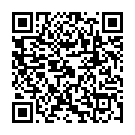 22Апарт-отель «Рица»  Приморский край,  г. Находка, ул. Троицкая, 25тел.: 8 (924) 240-10-98http://complex-rica.ru Первый, второй, третий и четвертый этаж комплекса отведены под номера. На обширной прилегающей территории расположились автомобильная парковка, летняя веранда, летние беседки и детская зона с игральной площадкой и надувным батутом. Завтрак не включен. На первом  этаже находится ресторан, банкетный зал, детская комната.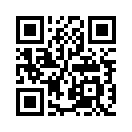 23Гостиница «Баракуда»Приморский край,  г. Находка,  Врангель м-н, Крайнева, 6тел.: 8 (953) 211-11-21,          8 (962) 333-88-86-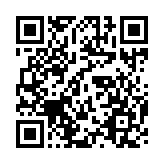 24Гостиница "Volf Club" Приморский край, г. Находка, ул. Шоссейная, 57тел.:  8 (4236) 90-31-77,          8 (924) 253-92-21vo999@mail.ruev1949@mail.ru -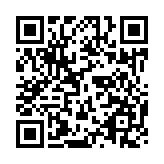 25Гостиничный комплекс «Авангард»Приморский край, г. Находка, п. Авангард, ул. Ливадийская,1тел.: 8 (914) 973-92-75Оснащение номеров: кровать, диван, тумбочка, ротанговая мебель, зеркало, стол, телевизор, кондиционер, холодильник, чайник, светильники, люстры, шкаф, душевая кабина, титан, унитаз, умывальник-